ПОЯСНИТЕЛЬНАЯ  ЗАПИСКАЧасть 1. ВведениеГенеральный план Троснянского сельского поселения Троснянского района Орловской области разработан в 2010-2011 году специалистами ООО «Альянс» г.Пенза.Заказчиком на проведение работ является Администрация Троснянского сельского поселения, (муниципальный контракт № 1 от 10 ноября 2010 г.).Графическая и текстовая часть Генерального плана по составу и содержанию соответствует требованиям Градостроительного Кодекса Российской Федерации и технического задания на проектирование и отвечает действующим нормам и правилам.	Основными нормативными правовыми документами, регулирующими проведение указанных работ, являются:Градостроительный кодекс Российской Федерации от 29.12.2004 г. № 190-ФЗ;Федеральный закон от 29.12.2004 г. №191-ФЗ «О введении в действие Градостроительного кодекса Российской Федерации»;Областной закон  Орловской области «О градостроительной деятельности в Орловской области»  № 853 – ЗС от 14 января 2008 г.;Федеральный закон от 06.10.2003 г. № 131-ФЗ «Об общих принципах организации местного самоуправления в РФ»;Федеральный закон от 10.01.2002 г. № 7-ФЗ «Об охране окружающей среды»;Земельный кодекс Российской Федерации от 25.10.2001 г. № 136-ФЗ;Федеральный закон от 30.03.1999 г. № 52-ФЗ «О санитарно-эпидемиологическом благополучии населения»;Федеральный закон от 25.06.2002г. №73 – ФЗ «Об объектах культурного наследия» (памятниках истории и культуры) народов Российской Федерации;Водный кодекс Российской Федерации от 03.06.2006 г. № 74- ФЗ;Перечень поручений Президента Российской Федерации от 08.04.2008 г. № Пр-582, пункт 9-б;Постановление Правительства РФ от 30.12.2003 № 794 «О единой государственной системе предупреждения и ликвидации чрезвычайных ситуаций» (в редакции  Постановлений Правительства РФ от 27.05.2005 №335, от 03.10.2006 № 600, от 07.11.2008 №821;Федеральный закон от 22 июля 2008года № 123-ФЗ «Технический регламент о требованиях пожарной безопасности»;Цели, задачи и мероприятия Генерального плана разработаны на основе Стратегии социально-экономического развития Орловской области до 2025 года, областных и федеральных целевых программ.Работы выполнены в соответствии с требованиями следующих нормативно-технических документов:   Правила установления охранных зон объектов электрического хозяйства и особых условий использования земельных участков, расположенных в границах таких зон.  Утверждены Постановлением  Правительства РФ от 24 февраля 2009 г.  № 160;   Правила охраны магистральных трубопроводов. Утверждены Постановлением Минтопэнерго РФ от 22.04.1992 г. № 9;   Правила охраны газораспределительных сетей. Утверждены Постановлением Правительства  РФ от 20.11.2000 г. № 878;   Санитарно-защитные зоны и санитарная классификация предприятий, сооружений и иных объектов. СанПиН 2.2.1./2.1.1.1200-03  (утверждены Постановлением Главного Государственного санитарного врача РФ от 25.09.2007 г. № 74, регистрационный № 10995) (с изменениями от 10.04.2008 г).                                              Санитарные правила и нормы СанПиН 2.1.4.1110-02. «Зоны санитарной охраны источников водоснабжения и водопроводов питьевого назначения» (утверждены Постановлением Главного Государственного санитарного врача РФ от 14.03.2002 г. №10, регистрационный номер 3399).Методической и технологической основой проведения работ послужили:   Техническое задание на проведение работ, утвержденное Главой администрации Троснянского сельского поселения;   Топографические  материалы и карты на электронном и бумажном носителях в масштабах: (1:25 000 на территорию сельского поселения, 1:5000 на территорию населенных пунктов сельского поселения);    Архивные топографические и землеустроительные материалы;    Ранее выполненная и утвержденная градостроительная документация;Схема территориального планирования Орловской области, институт Урбанистики          г.Санкт-Петербург, 2008 г.; Схема территориального планирования Троснянского района Орловской области,     разработанная ООО «Альянс» г. Пенза 2010 год;Стратегия развития Троснянского района на период до 2020 года;Методические рекомендации по разработке проектов генеральных планов поселений и городских округов, утвержденные приказом Министерства регионального развития Российской Федерации от 13 ноября 2010 года № 492;	При разработке Генерального плана территории Троснянского сельского поселения в процессе выполнения подготовительных работ произведен сбор исходной информации, отражающей современное состояние природной, социальной среды, развитие транспортно-инженерной инфраструктуры, градоэкономической характеристики территории. В Генеральном плане учтены ограничения использования территорий, установленные в соответствии с законодательством Российской Федерации. Проектные решения Генерального плана на расчётный срок являются основанием для разработки документации по планировке территории, а также территориальных и отраслевых схем размещения отдельных видов строительства, развития транспортной, инженерной и социальной инфраструктур, охраны окружающей среды; учитываются при разработке правил землепользования и застройки. Схема расположения Троснянского сельского поселенияв границах муниципального Троснянского района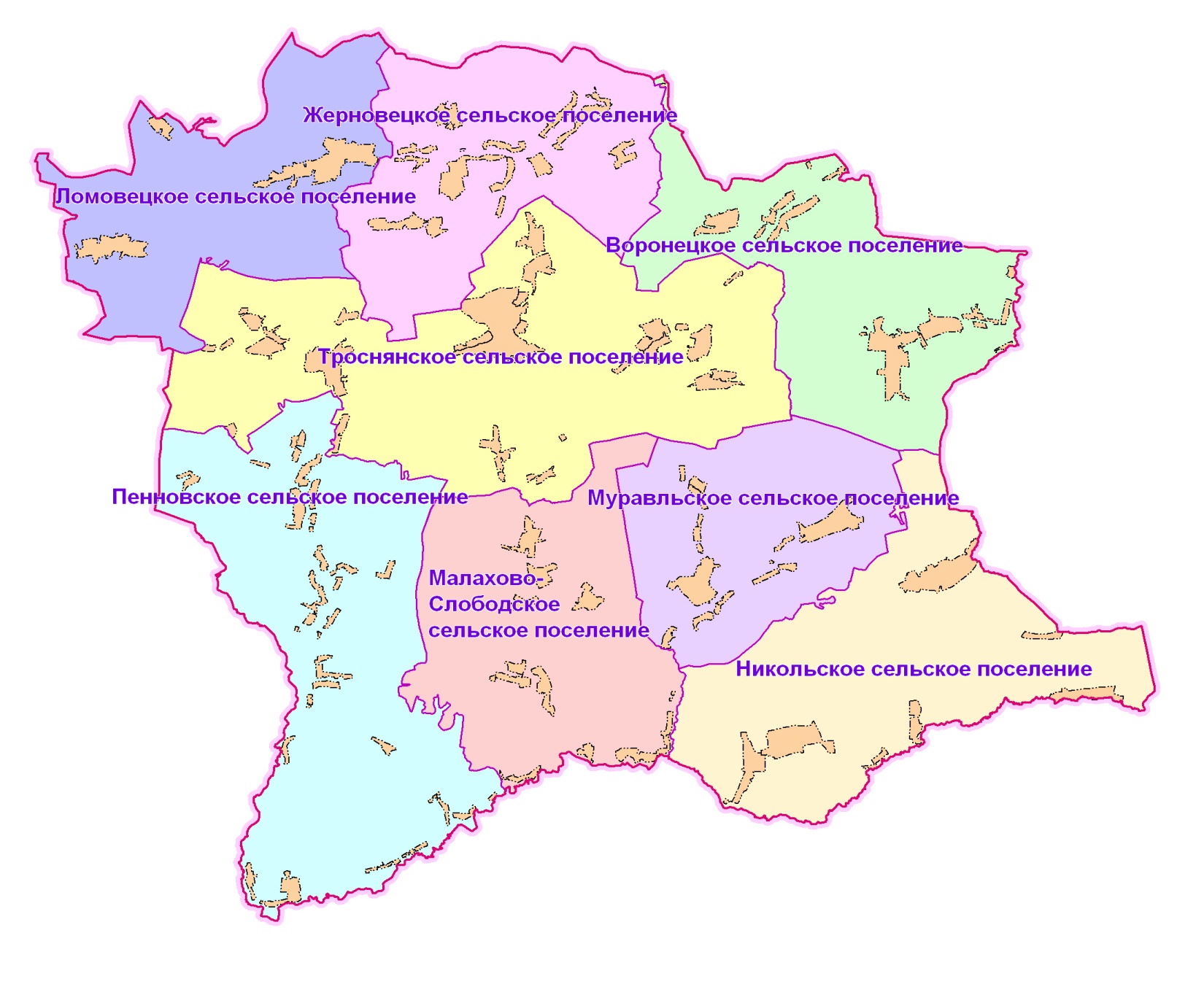  2. КОМПЛЕКСНАЯ ОЦЕНКА ТЕРРИТОРИИ ИПОТЕНЦИАЛ РАЗВИТИЯ СЕЛЬСКОГО ПОСЕЛЕНИЯ2.1. Общие сведения о Троснянском сельском поселенииТроснянское сельское поселение расположено в центральной части  Троснянского района. Протяженность территории сельского поселения с севера на юг 11,9 км и с запада на восток 22,5 км.Границы Троснянского сельского поселения утверждены Законом Орловской области «Об установлении границ и наделении соответствующим статусом муниципального образования «Троснянский район» и муниципальных образований в его составе» Территория поселения граничит:на севере – с землями Ломовецкого, Жерновецкого, Воронецкого сельских поселений Троснянского района Орловской области;на востоке – с землями Воронецкого сельского поселения Троснянского района Орловской области;на юге – с землями Муравльского, Малахово-Слободского, Пенновского сельских поселений Троснянского района Орловской области;на западе — с землями Ломовецкого сельского поселения Троснянского района Орловской области и с землями Курской области.Общая протяженность границ составляет 82 км.На территории Троснянского сельского поселения расположены 24 населенных пункта: с.Тросна – 2790 чел., д.Барково – 74 чел; д.Верхнее Муханово – 69 чел., д.Верхняя Морозиха – 47 чел., д.Гранкино– 122 чел., д.Ефратово – 15 чел., д.Игинка– 67 чел., д.Ильино-Нагорное – 31 чел., д.Козловка – 50 чел., д.Корсаково – 3 чел., д.Красногорская – 2 чел., д.Лаврово – 12 чел., д.Ладарево – 88 чел., д.Ладаревские Выселки – 11 чел.,  д.Малая Тросна – 77чел., д.Нижняя Морозиха – 157 чел., д.Новые Турьи – 120 чел., д.Покровское – 35 чел., д.Разновилье – 4 чел., д.Саковнинки – 92 чел., д.Сомово – 250 чел., д.Средняя Морозиха – 45 чел., д.Хитровка – 24 чел., д.Яковлево – 19 чел.Административным центром сельского поселения  и районным центром является село Тросна. В центральной части территории сельского поселения проходит  автомагистраль федерального значения М-2 «Крым» II технической категории.Расстояние от границы Троснянского сельского поселения до областного центра г. Орел – 65 км, до ближайшей железнодорожной станции Глазуновка 37 км. Связь осуществляется по федеральной автомобильной дороге II технической категории М-2 «Крым», а также по региональной автомобильной дороге 4-й технической категории  Тросна -Змиевка-Глазуновка. Особенность близкого расположения относительно крупных городов определяет статус поселения как базы для расположения объектов областного значения.2.1. Краткая историческая справка	Село Тросна является районным центром. Внешние связи осуществляются автомобильным транспортом, расстояние от с.Тросна до г.Орла – 65 км, ближайшая железнодорожная станция Глазуновка – 37 км. К 1918 году Тросёнская волость ( всего на территории современного района было 6 волостей) входила в состав Кромского уезда Орловской области,11 февраля 1924 года Кромский уезд был упразднен и Троснянская территория была передана в Малоархангельский уезд.14 мая 1928 года в связи с переходом к областному и районному административно-территориальному делению образована Центрально-Черноземная область с центром в г. Воронеже. В её состав в числе одиннадцати других вошёл Орловский округ, включавший Малоархангельский уезд.30 июля 1928 года в составе Орловского округа образован Троснянский район с центром в с.Тросна. 25 сентября 1930 года в числе 18 районов ЦЧО Троснянский район был упразднён. Его территория передана Кромскому району.
13 июня 1934 года ЦЧО ликвидирована; на её территории образовано две области: Воронежская и Курская. Территория Кромского района вошла в состав Курской области.
18 января 1935 года в составе Курской области был образован Троснянский район.
13 июля 1944 года Троснянский район выделен из Курской области в состав Орловской области.
1 февраля 1963 года в связи с укрупнением сельских районов Троснянский район упразднён, его территория перешла в состав Кромского района.
23 августа 1985 года образован Троснянский район, в состав которого вошли 8 сельсоветов.С октября 1941 года по август 1943 года район был оккупирован немецко-фашистскими войсками.Современное сельское поселение  включает в себя  сельскохозяйственные и промышленные предприятия, объекты социального и бытового назначения. Население его составляет 4,3 тысяч человек. На территории Троснянского сельского поселения размещаются 24 населенных пункта.Социальную сферу представляют 1 детский сад, 1 средняя, 2 основных школы, школа – интернат, 1 школа дошкольного воспитания, а также школа-интернат, центр психолого-педагогической помощи, школа искусств, дом детского творчества внешкольной работы, детско-юношеский клуб физподготовки, РДК и 2 сельских дома культуры, 1 районная библиотека, 1 детская библиотека и 2 сельских библиотечных филиала, 1 больница,1 поликлиника, 2 фельдшерско-акушерских пункта, 2 аптеки В с.Тросна  закончено строительство церкви.Торговая сеть поселения представлена 18 предприятиями частной собственности. 
Бытовое обслуживание населения осуществляется 4 предприятиями.
Связь обеспечивается двумя предприятиями: районным узлом электрической связи и районным узлом федеральной и почтовой связи. Кроме того, поселение обеспечено устойчивой мобильной связью трех ведущих операторов.Жизнь сегодняшняя не менее напряженная и ставит сложные задачи, которые требуют своего решения.Село Тросна расположено в 65 км от Орла и 28 км от Кром, на Курско-Харьковском шоссе, на речке того же наименования. В древности по ведомости, а иногда и теперь оно называется Ефратово. О происхождении этого названия ничего не говорят ни церковные документы, ни местные предания. К селу приписаны: Суровцово, разделяющее на Малую Тросну и Александровку, Барково и Игинка. В приходе – 1318 душ обоего пола, принадлежащих прежде всего господам Хлюскиным, Анненковым, Ахочинским и Игиным. Основное занятие крестьян- земледелие.	Село образовалось, скорее всего, в XVII в., и тогда был храм во имя великомученика Дмитрия Салунского, память коего (26 октября) прихожане чтят до сих пор как свой престольный праздник (Дмитриев День). О судьбе храма ничего неизвестно. По ведомости 1734 г. значится в с.Ефратово церковь во имя Успения  Пресвятой Богородицы. Нынешний деревянный холодный однопрестольный.Деревня Морозиха  стоит на речке Морозиха. Есть ли что-то общее с «морозом»?  Скорее всего, нет, поскольку «оро» равно «ра», то Морозиха синопимично Мразихе. Место, где протекает ручей, действительно заболочен, и дома стоят на некотором удалении от воды. Село Сомово расположено в 75 верстах от Орла и в 35 – от Кром, на большой грунтовой  дороге из Орла в Курск, при реке Тросна, в котловине, вследствие чего жители его часто подвергаются лихорадке.Село получило свое название от прежнего владельца помещика господина Сомова. Приход, кроме села, составляют деревни: Сомовские Выселки, Козловка, Верхняя и Нижняя Морозиха, из коих Верхняя Морозиха была приписана в 40-х годах XIX в., а Нижняя Морозиха – в 1877 г.. Прихожан – 1272 душ обоего пола. Занятия крестьян – земледелие и отхожие промыслы. В Сомово проживают дворяне Сан- Дунаевские. По ведомости 1734 г. в д.Сомовке значатся 34 двора и церковь великомученика Иоанна Воина. Нынешний холодный храм, судя по толщине стен его – 2 аршина, построен раньше XIX. Придельный алтарь во имя Николая Чудотворца, вследствие тесноты, в 1886 году был упразднен, а пятиярусный иконостас в 1895 году был переделан в трехъярусный. Церковь владеет 518 рублями и 47 десятинами земли.  В д.Сомово при содействии уездного отделения епархиального училищного Совета и Орловского Петропавловского Братства в 1899 г. была создана церковно-приходская школа. 2.3. Природно-ресурсный потенциал  Троснянского сельского поселенияКлиматический и агроклиматический потенциалТроснянский район расположен в центральной части Среднерусской возвышенности в пределах степной и лесостепной зон. Климат умеренно-континентальный. Средняя температура января – минус 9,7ºС. Ноябрь, декабрь и январь являются пасмурными месяцами. Первые заморозки отмечаются в середине сентября, а устойчивые морозы наступают в конце ноября и прекращаются в первой половине марта.            Устойчивый снежный покров образуется в начале декабря, разрушается в начале апреля. Среднее число дней со снежным покровом – 126. Средняя температура самого теплого месяца – июля  +18, +19ºС. Среднегодовая температура воздуха по данным многолетних наблюдений +4,9ºС.	Преобладающим в течение всего года, особенно в летний период, является континентальный воздух умеренных широт или полярный воздух. На территории района преобладает ветер западного, юго-западного и южного направлений.	 В течение года преобладают слабые ветры (до 5м/сек). Повторяемость сильных ветров невелика: от 2-5 дней в защищенных местах, до 15-20 дней на открытых и возвышенных участках.	За год выпадает умеренное количество осадков- в среднем от 490 - до 590 мм.Однако, ввиду частых колебаний годовых осадков и большого испарения в весенние и летние месяцы, сильной изрезанности территории оврагами и балками и наличия макропористых грунтов, наблюдается дефицит влаги. Тем не менее, количество осадков достаточно для нормального роста и развития сельскохозяйственных культур.   Выводы: Местоположение Троснянского сельского поселения обусловливает умеренно-континентальный климат с умеренно тёплым летом и умеренно холодной зимой с устойчивым снежным покровом.Территория поселения относится к зоне достаточного увлажнения.Климатические условия не имеют резких территориальных контрастов и не вызывают планировочных ограничений. РельефТерритория Троснянского поселения расположена в центре Среднерусской возвышенности. По рельефу территория Троснянского района представляет собой приподнятую, сильно волнистую равнину, изрезанную густой сетью оврагов и долинами рек и ручьев. Овраги – распространенные формы рельефа разных размеров. Развиты склоновые и верховые овраги, реже донные (в днищах балок). Местами овраги и балки залесены.На территории Троснянского сельского поселения проявляются эрозионные процессы (овражная эрозия), склоновые процессы, заболачивание.В широтном и меридиональном направлениях территорию поселения рассекают балки: Шкварня (южная часть), Циборный Лог (южная часть), Широкий Лог (южная часть), лог Зверский (юго-западная часть), лог Крутой (юго-западная часть).  В целом, по условиям рельефа территория сельского поселения пригодна для механизированной обработки и уборки урожая сложными сельскохозяйственными машинами          ВыводыНесмотря на то, что территория поселения в значительной степени расчленена овражно-балочной сетью, в целом, по условиям рельефа почвы пригодны для механизированной обработки и при правильном их использовании могут давать высокие и устойчивые урожаи всех районированных сельскохозяйственных культур.           Территорию поселения можно считать благоприятной для промышленного и гражданского строительства. Природно-сырьевые ресурсыТерритория Троснянского сельского поселения относительно богата полезными ископаемыми. В поселении залегают карбонатные породы для известкования кислых почв и легкоплавкие суглинки и глины.Почвенные ресурсыПочвенный покров разнообразен, что определяется различными условиями почвообразования, так как территория находится в переходной зоне от степи к лесостепи.Наибольшее распространение имеет выщелоченный чернозем (45%). Значительная площадь занята серыми, светло-серыми, темно-серыми почвами (15%). На долю оподзоленного чернозема, занимающего в генетическом отношении промежуточное место между лесными и выщелоченным черноземом приходится 29%.Механический состав почв в этой зоне так же однообразен – средне- и тяжелосуглинистый и редко глинистый.Остальные почвенные разности имеют небольшое распространение.По условиям образования почв территория поселения относится к центральной зоне, среднее значение бонитета  почв пашни которой составляет 76 баллов.Растительные ресурсыТроснянское сельское поселение расположено в центральной части Среднерусской возвышенности в пределах степной и лесостепной зон. Необыкновенно богат и разнообразен растительный мир Троснянского поселения  Многообразие растительности определяется географическим положением поселения В растительных сообществах наибольшее распространение имеет семейство сложноцветных. Второе место занимают злаки, третье розоцветные. Наибольшее экономическое  значение имеют злаки и бобовые, среди которых немало кормовых, медоносных и лекарственных растений.Степная растительность сохранилась главным образом в местах малодоступных для распашки и выпаса скота, по крутым берегам рек и оврагов.  В их составе преобладает разнотравье.Луговая растительность сохранилась по склонам балок, на лесных полянах и в поймах рек. На территории поселения распространена болотная растительность, представленная типичными растениями низинных болот.  Растительный покров представлен разнотравными и разнотравно-мелкозлаковыми лугами.  В их травостое, наряду с мятликом луговым, полевицей обыкновенной, овсяницы луговой,  лисохвоста лугового, тысячелистника, ежи сборной, манжетки обыкновенной, встречаются клевера:  луговой и средний, хвощ полевой.  Водные ресурсы           Главными водными артериями на территории поселения является р.Белый Немед, р.Тросенка, р.Тросна, р.Турьи, руч.Бударик, руч.Неряжа, а также 9 прудов общей площадью зеркала 43 га.            Река Белый Немед – (правый приток р.Свапа) протекает с западной части поселения на юго-запад. Это типичная равнинная река со спокойным течением, скорость не превышает 2-3 км/час, протяженность по территории поселения составляет 8,8 км. Русло реки извилистое.Река Тросенка (правый приток р.Ракитня) берет свое начало в южной части с.Тросна, протекает на север, ее протяженность на территории поселения составляет 6,5 км.Река Тросна протекает берет свое начало в юго- восточной части  поселения и протекает по д.Средняя Морозиха, Нижняя Морозиха на северо-восток, ее протяженность на территории поселения составляет 8,0 км.Река Турьи  (правый приток р.Свапа) берет свое начало севернее д.Новые Турьи, ее протяженность на территории района составляет 3,8 км.Подземные водыТроснянское поселение располагает значительными ресурсами подземных вод, на которых базируется хозяйственно-питьевое водоснабжение.Территория Троснянского посеения находится на сочленении Московского и Днепрово-Донецкого артезианских бассейнов.Значительное количество атмосферных осадков (500-800 мм в год), расчлененный рельеф, преобладание в литологическом составе трещиноватых пород, относительно небольшая мощность перекрывающих отложений, отсутствие толщ выдержанных региональных водоупоров определяют благоприятные условия формирования подземных вод.Ресурсы подземных вод, используемые населением поселения для хозяйственно-питьевого водоснабжения, оценивались в 1960-1970 гг и в конце 1990 гг.Централизованное водоснабжение составляет около 50% от общего объема водопотребления подземных вод в поселении. Лесные ресурсыТроснянское поселение расположено в центральной части Средне-Русской возвышенности на стыке восточноевропейской хвойно-широколиственной подзоны лесной зоны, восточноевропейской широколиственной и восточноевропейской лесостепной (подзона северных луговых степей).   	Леса представлены, в основном небольшими обособленными лесными участками, расположенными на территории неравномерно. Основные лесные массивы расположены в юго-восточной и западной части поселения.	На территории Троснянского поселения распространены широколиственные леса, с преобладанием дуба чешуйчатого, произрастающего вместе с кленом остролистным, ясенем обыкновенным, вязом, липой мелколистной.	Органом исполнительной власти субъекта Российской Федерации в сфере лесных отношений по Орловской области является областное Управление лесами. В его ведении находятся леса, расположенные на землях лесного фонда – 631 га, и, кроме того, леса, ранее находившиеся во владении сельскохозяйственных организаций на площади 185 га.	Территориальной единицей управления в области использования охраны, защиты, воспроизводства лесов является лесничество. Лесничества осуществляют реализацию лесохозяйственных регламентов в участковых лесничествах.	По своему целевому назначению леса района отнесены к защитным, выполняющим разнообразные функции: почвозащитные и средообразующие (противоэрозионные леса).Назначение защитных лесов - сохранение средообразующих, водоохранных, защитных, санитарно-гигиенических, оздоровительных и иных полезных функций лесов с одновременным использованием лесов при условии, если это использование совместимо с целевым назначением защитных лесов и выполняемыми ими полезными функциями.Рубки ухода в условиях лесничества, являются одним из основных лесохозяйственных мероприятий по улучшению породного состава насаждений, повышению технических качеств выращиваемой древесины, получения дополнительной древесины, которая в естественных условиях произрастания поступает в отпад. Конечной целью рубок спелых, перестойных лесных насаждений должно быть обеспечение непрерывного, не истощительного и рационального использования лесных ресурсов. В защитных лесах сплошные рубки осуществляются только в случае, если выборочные рубки не обеспечивают замену лесных насаждений, утрачивающих свои средообразующие, водоохранные, санитарно-гигиенические, оздоровительные и иные полезные функции, на лесные насаждения, обеспечивающие сохранение целевого назначения защитных лесов и выполняемых ими полезных функций.Леса Троснянского поселения расположены также среди земель сельхозформирований. В связи с этим возрастает роль лесов для защиты сельскохозяйственных культур от неблагоприятных природных воздействий и их почвозащитная роль от водной и ветровой эрозии.Лес является одним из мощных и эффективных факторов защиты и очистки атмосферы, воды и почв от различного рода загрязнения. Составной частью леса являются и его живые обитатели, которые находятся в тесной взаимосвязи и взаимообусловленности со всеми другими компонентами биогеоценоза. Неоценимое благотворное влияние по восстановлению и поддержанию  здоровья человека оказывает лесотерапия.Животный мир поселенияНа территории поселения обитают разновидности млекопитающих животных, в том числе грызунов 22 вида, хищных—13, летучих мышей—8, насекомоядных—8, копытных. В водоемах встречаются виды рыб: судак, лещ, окунь, щука, карп и другие. Водно-болотный комплекс отличается своеобразным видовым составом растений и животных. Характерны утка-кряква, чирки, свистунок, тряскунок, широконоска, красноголовый нырок, шилохвост, свиязь, чернеть, серый гусь, краснозобая казарка, лебедь-шипун, турухтан, золотистая ржанка, зулки, большой улит, щеголь, гаршнеп, дупель, бекас, травник, поручейник.В лесах обитают змеи - гадюка и медянка, ящерица прыткая веретеницы. 
 Из млекопитающих открытых просторов встречаются суслик крапчатый, хомяк обыкновенный, тушканчик.Из мелких грызунов живут полевая мышь, мышь-малютка, полевка обыкновенная и другие. Эти грызуны также приносят большой вред сельскому хозяйству, особенно посевам озимых.Повсеместно обитает лисица. Она уничтожает большое количество грызунов и многих вредных насекомых.Типичным животным открытых мест является заяц-русак. На территории поселения в открытых местах обитает степной хорь. Он уничтожает сусликов и в этом отношении является полезным животным. Земельные ресурсыЗемля является основой для жизнедеятельности человека. Все виды производства в той или иной степени зависят от земельных ресурсов. Кроме того, она является важнейшим природным ресурсом, в котором находятся полезные элементы, используемые растениями, обеспечивающие развитие флоры и фауны.Общая площадь в административных границах Троснянского сельского поселения составляет 14,8 тыс га.Наличие и распределение земельного сельского поселения по категориям земельИз общей площади территории сельского поселения 85,0% занимают земли сельскохозяйственного назначения.Земли населенных пунктов составляют 1551 га (10,5%).Категория земель промышленности, транспорта, связи, энергетики подразделяются на земли, занятые землями железнодорожного и автомобильного транспорта и прочими несельскохозяйственными предприятиями. Таких земель в поселении 34 га (0,2%).Они используются соответствующими организациями для осуществления их деятельности.Земли  лесного фонда  на территории сельского поселения составляют 631 га (4,3%).Выводы оценки ресурсного потенциалаЕстественные ресурсы района размещения Троснянского сельского поселения благоприятны для сельскохозяйственного производства и проживания. Способствует этому, прежде всего, умеренный климат, наличие плодородных почв.Расположенные территории поселения в транспортной доступности крупных городов, существующие предприятия играют немалую роль в обеспечении рабочими местами для населения, проживающего в поселении, укреплении бюджета поселения, а также решении проблем жилищного и культурно-бытового строительства.В целях обеспечения экономического регулирования земельных отношений и приведения их в соответствие с современным состоянием рыночных отношений, в настоящее время предусмотрен переход к налогообложению земельных участков в зависимости от его кадастровой стоимости, что вызовет увеличение доходов в бюджет всех уровней.При этом, в соответствии со статьей № 79 Земельного кодекса РФ «Об особенностях использования сельскохозяйственных угодий» сельскохозяйственные угодья – это пашни, сенокосы, пастбища, залежи, земли, занятые многолетними насаждениями, в составе земель сельскохозяйственного назначения имеют приоритет в использовании и подлежат особой охране. Изъятие, в том числе путем выкупа сельскохозяйственных угодий, кадастровая стоимость которых превышает свой средне-районный уровень, допускается только в исключительных случаях, связанных с выполнением международных обязательств РФ, обеспечением обороны и безопасности государства, разработкой месторождений полезных ископаемых, содержанием объектов культурного наследия РФ, строительством и содержанием объектов культурно-бытового, социального, образовательного назначения, автомобильных дорог, магистральных трубопроводов, линий электропередачи, связи и других подобных сооружений при отсутствии других вариантов возможного размещения.2.4. Сложившаяся градостроительная ситуацияи экономический потенциалПланировочная структура поселенияПланировочная структура сельского поселения формировалась в течение значительного периода времени под влиянием большого количества определяющих факторов: административных, функционально-хозяйственных, природных. Основными планировочными осями являются: автомагистраль федерального значения М-2 «Крым», проходящая по территории поселения в центральной её части, разделяющая территорию поселения в меридиональном направлении, а также р. Белый Немед и р. Тросна.На планировочную структуру территории поселения большое влияние оказывают: дороги регионального значения и многочисленные балки, рельеф местности, ручьи и запруды, магистральные газопроводы и другие межпоселковые сети.  На территории Троснянского сельского поселения расположено 24 населенных пункта. Вдоль одной из главных планировочных осей – автодороги федерального значения М-2 «Крым, р.Тросенка сформировался центр сельского поселения с.Тросна и примыкающие к нему деревни: Ефратово, Барково, Малая Тросна. Вдоль одной из больших рек Белый Немед разместились 6 населенных пунктов: д.Гранкино, Ладарево, Покровское, Яковлево, Хитровка, Ильино-Нагорное. В восточной части поселения на р.Тросна и на небольшом расстоянии от реки, вблизи лесных массивов сформировались д.Сомово, Нижняя Морозиха, Средняя Морозиха.Большая часть территории поселения используется в сельскохозяйственных целях (выращивание зерновых культур), но не имеет четко выраженной планировочной структуры из-за сложного рельефа. Часть территории, расположенная в отрогах балок  используется как выгон.На территории поселения имеются многочисленные просёлочные дороги и полезащитные лесные полосы.Населённые пунктыСело ТроснаАдминистративным центром Троснянского сельского поселения является с.Тросна, расположенная в северной части поселения вдоль реки Тросенка. Население села составляет 2790 чел., площадь – 487 га.В планировочном отношении населенный пункт имеет достаточно сложную, вытянутую с севера на юг структуру, сложившуюся таковой в основном из-за сложного рельефа.Общепоселковая общественная зона сформировалась в виде двух единых центров по ул.Ленина и ул.Московская, по ул. Советская и ул.Московская. Кроме того, отдельными участками общественных зданий на территории села расположены: детский сад, несколько магазинов, стадион, парк, заложенный к 65 лет Победы. Жилая застройка представлена усадебными одноэтажными домами и малоэтажной (2-3 этаж.) жилой застройкой.Малоэтажная жилая застройка размещается в виде двух отдельных массивов по ул.Ленина и ул. Пименова и обособленных домов по ул. Пионерская и пер.Молодежная.Производственная зона сложилась в южной и восточной части населенного пункта. Кроме того, восточнее села расположена производственная зона, не включённая в существующую черту населенного пункта.Въезд в населенный пункт осуществляется с северной   стороны. В отдельных частях населённого пункта имеются свободные от застройки земли с/х использования – эта территория предлагается для развития селитебной территории с.Тросна. Благоустройство территории недостаточно развито: улицы без покрытия: ул.Партизанская 0,6 км, ул.Садовая 0,6 км, ул.Красный Май 0,5 км, ул.Северная 0,2 км, ул.Каштановая 0,3 км требуют   асфальтированного покрытия проезжих частей и тротуаров; улицы щебенчатого покрытия: ул.Мира 1,0 км, ул.Сорокино 0,7 км, пер.Школьный пер.Строительный 0,3 км требуют   асфальтированного покрытия проезжих частей и тротуаров.Санитарно-защитные зоны отсутствуют. Система инженерного обеспечения достаточно развита. Водоснабжение осуществляется от 5 артскважин и каптажа. Качество воды удовлетворительное. Застройка села практически не имеет централизованной канализации. Очистные сооружения находятся в неудовлетворительном состоянии и требуют ремонта и реконструкции.Электроснабжение осуществляется от электроподстанций 110/35/10 и 35/10 кВ, расположенных в северо-западной части села.Газоснабжением охвачен практически весь населенный пункт, обеспечивается 5-ю ГРП  и 3-мя ШРП.Теплоснабжение обеспечивается локальными котельными, и от индивидуальных АОГВ.Село телефонизировано и радиофицировано.Деревня СомовоДеревня Сомово  расположена в восточной части территории поселения, юго-восточнее с.Тросна двумя обособленными участками. Население деревни составляет 250 чел., площадь – 82 га, количество домов 84.Оба участка связаны асфальтированной автодорогой местного значения. Въезд на территорию деревни осуществляется с запада от с.Тросна с автодороги регионального значения Тросна-Каменец. Общественная зона, не имеющая четкого композиционного ядра, представлена следующими зданиями: основной школой,  сельским клубом с библиотекой, ФАП и магазином, почтой и СбербанкомЖилая застройка сформирована усадебными жилыми домами. Благоустроенной рекреационной зоны в населенном пункте нет.В западной части деревни расположен неиспользуемый участок объекта сельскохозяйственного использования.Благоустройство территории развитое, все улицы имеют асфальтированное покрытие проезжих частей.Система инженерного обеспечения  недостаточно развита.Водоснабжение осуществляется от 3-х артскважин, расположенных в северо-западной части деревни.Населенный пункт не имеет централизованного канализования. Электроснабжение – от 3-х трансформаторных подстанций ТП-10/0,4 кВ.Теплоснабжение – от индивидуальных АОГВ.Населенный пункт газифицирован и телефонизирован. Деревня Нижняя МорозихаДеревня Нижняя Морозиха  расположена в восточной части территории поселения, юго-восточнее с.Тросна , на берегу р.Тросна, протекающей с юга на север. Население деревни составляет 157 чел., площадь – 78 га.Въезд на территорию деревни осуществляется с запада от д.Сомово. Из общественных зданий в населенном пункте размещается только ФАП и магазин. Жилая застройка сформирована усадебными жилыми домами. Южнее деревни на берегу пруда расположена рекреационная зона (место сезонного отдыха населения). В западной части деревни расположен неиспользуемый участок объекта сельскохозяйственного использования.Населенный пункт с юга на север пересекает р.Тросна, на которой в южной части деревни расположен пруд.Благоустройство территории недостаточно развитое, улицы не имеют асфальтированное покрытие проезжих частей.Система инженерного обеспечения недостаточно развита.Водоснабжение осуществляется от 2-х артскважин, расположенных восточнее д.Сомово и в юго-западной части деревни.Населенный пункт не имеет централизованного канализования. Электроснабжение – от 2-х трансформаторных подстанций ТП-10/0,4 кВ.Теплоснабжение – от индивидуальных АОГВ.Населенный пункт газифицирован и телефонизирован. Деревня ГранкиноДеревня Гранкино  расположена в западной части территории поселения, западнее с.Тросна, на берегу р.Белый Немед, протекающей с юга на север. Население деревни составляет 122 чел., площадь – 178 га.Въезд на территорию деревни осуществляется с северо-запада с федеральной автодороги А-142 «Тросна-Калиновка».Из общественных зданий в населенном пункте размещается Сельский Дом культуры, фельдшерско-акушерский пункт, почта, магазин. Жилая застройка сформирована усадебными жилыми домами. В северной части деревни расположена ферма по выращиванию свиней (крестьянское хозяйство). В западной части деревни расположена неиспользуемая территория МТМ.Благоустройство территории недостаточно развитое, улицы 3,0 км не имеют асфальтированное покрытие проезжих частей.Система инженерного обеспечения недостаточно развита.Водоснабжение осуществляется от 2-х артскважин, расположенных в северо-западной и в северо-восточной части деревни.Населенный пункт не имеет централизованного канализования. Электроснабжение – от одной трансформаторной подстанции ТП-10/0,4 кВ, теплоснабжение – от индивидуальных АОГВ. Газовое снабжение деревни осуществляется от одного ГРП.                                                 Деревня Новые ТурьиДеревня Новые Турьи расположена в южной части территории поселения юго-западнее с.Тросна. Население деревни составляет 120 чел., площадь – 71 га.Въезд на территорию деревни осуществляется с севера по автодороге местного значения Тросна - Новые Турьи.Из общественных зданий в населенном пункте размещается только магазин. Жилая застройка сформирована усадебными жилыми домами.Благоустройство территории развитое, все улицы имеют асфальтированное покрытие проезжих частей.Система инженерного обеспечения недостаточно развита.Водоснабжение осуществляется от 2-х артскважин, расположенных в западной части деревни.Населенный пункт не имеет централизованного канализования. Электроснабжение – от одной трансформаторной подстанции ТП-10/0,4 кВ, теплоснабжение – от индивидуальных АОГВ.Газовое снабжение деревни осуществляется от одного ГРП.Деревня ЛадаревоДеревня Ладарево расположена в западной части территории поселения юго-западнее с.Тросна. Население деревни составляет 88 чел., площадь – 60 га.Въезд на территорию деревни осуществляется с северо-запада с федеральной автодороги А 142 «Тросна – Калиновка».Из общественных зданий в населенном пункте размещается только магазин. Жилая застройка сформирована усадебными жилыми домами.Благоустройство территории недостаточно развитое, улицы не имеют асфальтированное покрытие проезжих частей. Система инженерного обеспечения недостаточно развита.Водоснабжение осуществляется от одной артскважины, расположенной в юго-западной части деревни.Населенный пункт не имеет централизованного канализования. Электроснабжение – от 2-х трансформаторных подстанций ТП-10/0,4 кВ, теплоснабжение – от индивидуальных АОГВ.Газовое снабжение деревни осуществляется от 2-х ШРП.Изменения 2016 г. Необходимо на земельный массив площадью  1496 м. кв.  в д. Ладарево изменить целевое назначение «Земли населенных пунктов» на «зону сельскохозяйственного использования» в связи со сложившейся градостроительной ситуацией и привести в соответствие Градостроительному кодексу РФ.                                             Деревня Малая ТроснаДеревня Малая Тросна расположена в центральной части территории поселения восточнее с.Тросна и имеющая общие границы с центром поселения. Население деревни составляет 77 чел., площадь – 20 га.Въезд на территорию деревни осуществляется с юго-запада с федеральной автодороги М-2 «Крым».Общественные здания в населенном пункте отсутствуют. Жилая застройка сформирована усадебными жилыми домами. Благоустройство территории развитое, улица имеет асфальтированное покрытие проезжей части.Система инженерного обеспечения достаточно развита.Водоснабжение осуществляется от каптажа, расположенного в западной части деревни.Населенный пункт не имеет централизованного канализования. Электроснабжение – от одной трансформаторной подстанции ТП-10/0,4 кВ, теплоснабжение – от индивидуальных АОГВ.Газовое снабжение деревни осуществляется от ШРП, расположенного в с.Тросна.Деревня СаковнинкиДеревня Саковнинки расположена в восточной части территории поселения. Население деревни составляет 92 чел., площадь – 24 га, количество домов 28.Въезд на территорию деревни осуществляется с северо-востока с автодороги регионального значения «Тросна-Каменец»- Сомово.Общественные здания в населенном пункте отсутствуют. Жилая застройка сформирована усадебными жилыми домами. Благоустройство территории развитое, улица имеет асфальтированное покрытие проезжей части.Система инженерного обеспечения достаточно развита.Водоснабжение осуществляется от одной артскважины, расположенной в юго-восточнее деревни.Населенный пункт не имеет централизованного канализования. Электроснабжение – от одной трансформаторной подстанции ТП-10/0,4 кВ, теплоснабжение – от индивидуальных АОГВ.Газовое снабжение деревни осуществляется от ГРП, расположенного в центральной части д.Сомово.Деревня ЕфратовоДеревня Ефратово расположена в северной части территории поселения юго-западнее с.Тросна и имеющая общие границы с центром поселения. Население деревни составляет 85 чел., площадь – 61 га, количество домов 33.Въезд на территорию деревни осуществляется с востока с улицы Мосина с.Тросна.Общественные здания в населенном пункте отсутствуют. Жилая застройка сформирована усадебными жилыми домами. Благоустройство территории недостаточно развитое, улица не имеет асфальтированное покрытие проезжей части.Система инженерного обеспечения недостаточно развита.Водоснабжение осуществляется от одной артскважины, расположенной в южной части с.Тросна.Населенный пункт не имеет централизованного канализования. Электроснабжение – от одной трансформаторной подстанции ТП-10/0,4 кВ, теплоснабжение – от индивидуальных АОГВ.Газовое снабжение деревни осуществляется от ГРП, расположенного в западной части с.Тросна.Деревня Верхнее МухановоДеревня Верхнее Муханово расположена в восточной части территории поселения. Население деревни составляет 69 чел., площадь – 75 га, количество домов 54.Въезд на территорию деревни осуществляется с запада с федеральной автодороги М-2 «Крым».Общественные здания в населенном пункте отсутствуют. Жилая застройка сформирована усадебными жилыми домами. Благоустройство территории не достаточно развитое, улицы не имеют асфальтированного покрытия проезжей части.Система инженерного обеспечения достаточно развита.Водоснабжение осуществляется от артскважины, расположенной в центральной части с.Тросна и от артскважины, расположенной юго-западнее деревни Верхнее Муханово.Населенный пункт не имеет централизованного канализования. Электроснабжение – от трех трансформаторных подстанций ТП-10/0,4 кВ, теплоснабжение – от индивидуальных АОГВ.Газовое снабжение деревни осуществляется от 3 ШРП, расположенных в центральной части д.Верхнее Муханово.Деревня БарковоДеревня Барково расположена в северной части территории поселения северо-восточнее с.Тросна и имеющая общие границы с центром поселения. Население деревни составляет 74 чел., площадь – 18 га, количество домов 22.Въезд на территорию деревни осуществляется с северо-запада с пер.Октябрьский с.Тросна.Общественные здания в населенном пункте отсутствуют. Жилая застройка сформирована усадебными жилыми домами. Благоустройство территории недостаточно развитое, улицы имеют лишь щебенчатое покрытие проезжей части.Система инженерного обеспечения недостаточно развита.Водоснабжение осуществляется от одной артскважины, расположенной в центральной части с.Тросна.Населенный пункт не имеет централизованного канализования. Электроснабжение – от одной трансформаторной подстанции ТП-10/0,4 кВ, теплоснабжение – от индивидуальных АОГВ.Газовое снабжение деревни осуществляется от ГРП, расположенного в северо-восточной части с.Тросна.Деревня ИгинкаДеревня Игинка расположена в северной части территории поселения северо-восточнее с.Тросна. Население деревни составляет 67 чел., площадь – 75 га, количество домов 23.Въезд на территорию деревни осуществляется с северо-запада с федеральной автодороги М2 «Крым».Населенный пункт пересекает с юга на север р.Тросенка.Общественные здания в населенном пункте отсутствуют. Деревня расположена в пешеходной доступности от центра района. Жилая застройка сформирована усадебными жилыми домами. Благоустройство территории недостаточно развитое, все улицы не имеют асфальтированного покрытия проезжей части.Система инженерного обеспечения недостаточно развита.Водоснабжение осуществляется от артскважины, расположенной в западной части деревни и артскважины, расположенной в центральной части с.Тросна.Населенный пункт не имеет централизованного канализования. Электроснабжение – от одной трансформаторной подстанции ТП-10/0,4 кВ, теплоснабжение – от индивидуальных АОГВ.Газовое снабжение деревни осуществляется от ШРП, расположенного в центральной части д.Верхнее Муханово.Деревня Верхняя МорозихаДеревня Верхняя Морозиха  расположена в восточной части территории поселения. Население деревни составляет 47 чел., площадь – 58 га, количество домов 25.Въезд на территорию деревни осуществляется с северо-востока от д.Средняя Морозиха. Общественные здания в населенном пункте отсутствуют. Жилая застройка сформирована усадебными жилыми домами. Благоустройство территории недостаточно развитое, улицы не имеют асфальтированное покрытие проезжих частей.Система инженерного обеспечения недостаточно развита.Водоснабжение осуществляется от артскважины, расположенной в юго- восточной части деревни.Населенный пункт не имеет централизованного канализования. Электроснабжение – от одной трансформаторной подстанции ТП-10/0,4 кВ.Теплоснабжение – от индивидуальных АОГВ.Населенный пункт газифицирован и телефонизирован. Деревня Средняя МорозихаДеревня Средняя Морозиха  расположена в восточной части территории поселения, юго-восточнее с.Тросна. Население деревни составляет 45 чел., площадь – 26 га, количество домов 23.Въезд на территорию деревни осуществляется с севера от д.Нижняя Морозиха. Общественные здания в населенном пункте отсутствуют. Жилая застройка сформирована усадебными жилыми домами. Южнее деревни на берегу пруда расположена рекреационная зона (место сезонного отдыха населения). В западной части деревни расположен неиспользуемый участок объекта сельскохозяйственного использования.Благоустройство территории недостаточно развитое, все улицы не имеют асфальтированное покрытие проезжих частей.Система инженерного обеспечения недостаточно развита.Водоснабжение осуществляется от артскважины, расположенной в юго-восточной части д.Верхняя Морозиха.Населенный пункт не имеет централизованного канализования. Электроснабжение – от одной трансформаторной подстанции ТП-10/0,4 кВ.Теплоснабжение – от индивидуальных АОГВ.Населенный пункт газифицирован и телефонизирован.Деревня КозловкаДеревня Козловка  расположена в восточной части территории поселения, юго-восточнее с.Тросна. Население деревни составляет 50 чел., площадь – 45 га, количество домов 19.Въезд на территорию деревни осуществляется с севера от д.Сомово.Общественные здания в населенном пункте отсутствуют. Жилая застройка сформирована усадебными жилыми домами. Благоустройство территории недостаточно развитое, улицы не имеют асфальтированное покрытие проезжей части.Система инженерного обеспечения недостаточно развита.Водоснабжение осуществляется от артскважины, расположенной в центральной части д.Козловка.Населенный пункт не имеет централизованного канализования. Электроснабжение – от трех трансформаторных подстанций ТП-10/0,4 кВ.Теплоснабжение – от индивидуальных АОГВ.Населенный пункт газифицирован и телефонизирован.Деревня Ильино-НагорноеДеревня Ильино-Нагорное расположена в западной части территории поселения, западнее с.Тросна, на берегу р.Белый Немед, протекающей по юго-западной границе деревни. Население деревни составляет 31 чел., площадь – 23 га, количество домов 17.Въезд на территорию деревни осуществляется с северо-запада с федеральной автодороги А-142 «Тросна-Калиновка».Общественные здания в населенном пункте отсутствуют. Жилая застройка сформирована усадебными жилыми домами. Благоустройство территории недостаточно развитое, улицы не имеют асфальтированное покрытие проезжей части.Система инженерного обеспечения недостаточно развита.Централизованное водоснабжение отсутствует.Населенный пункт не имеет централизованного канализования. Электроснабжение – от одной трансформаторной подстанции ТП-10/0,4 кВ, теплоснабжение – от индивидуальных АОГВ. Газовое снабжение деревни осуществляется от одного ШРП.                                               Деревня ПокровскоеДеревня Покровское расположена в западной части территории поселения, западнее с.Тросна. Население деревни составляет 35 чел., площадь – 41 га, количество домов 25.Въезд на территорию деревни осуществляется с юго-запада с федеральной автодороги А-142 «Тросна-Калиновка».Общественные здания в населенном пункте отсутствуют.  Жилая застройка сформирована усадебными жилыми домами. Благоустройство территории недостаточно развитое, улицы не имеют асфальтированное покрытие проезжих частей.Система инженерного обеспечения недостаточно развита.Централизованное водоснабжение отсутствует.Населенный пункт не имеет централизованного канализования. Электроснабжение – от одной трансформаторной подстанции ТП-10/0,4 кВ, теплоснабжение – от индивидуальных АОГВ.Газовое снабжение деревни осуществляется от одного ШРП.Деревня РазновильеДеревня Разновилье расположена в южной части территории поселения, юго-западнее с.Тросна. Население деревни составляет 4 чел., площадь – 25 га, количество домов 1.Въезд на территорию деревни осуществляется с северо-запада с федеральной автодороги М 2 «Крым».Общественные здания в населенном пункте отсутствуют.  Жилая застройка сформирована усадебными жилыми домами. Благоустройство территории недостаточно развитое, улицы не имеют асфальтированное покрытие проезжих частей.Система инженерного обеспечения недостаточно развита.Централизованное водоснабжение, газоснабжение отсутствует.Электроснабжение – от одной трансформаторной подстанции ТП-10/0,4 кВ.Деревня ХитровкаДеревня Хитровка расположена в западной части территории поселения, западнее с.Тросна. Население деревни составляет 24 чел., площадь – 24 га, количество домов 18.Въезд на территорию деревни осуществляется с востока с федеральной автодороги А-142 «Тросна-Калиновка».Общественные здания в населенном пункте отсутствуют.  Жилая застройка сформирована усадебными жилыми домами. Благоустройство территории недостаточно развитое, улица не имеет асфальтированное покрытие проезжей части.Система инженерного обеспечения недостаточно развита.Централизованное водоснабжение отсутствует. Газовое снабжение осуществляется от ШРП, расположенного в восточной части деревни.Электроснабжение осуществляется от одной трансформаторной подстанции ТП 10/0,4 кВ. Деревня ЯковлевоДеревня Яковлево расположена в юго-западной части территории поселения, юго-западнее с.Тросна. Население деревни составляет 19 чел., площадь – 14 га, количество домов 18.Въезд на территорию деревни осуществляется с юго-востока с федеральной автодороги М2 «Крым».Общественные здания в населенном пункте отсутствуют.  Жилая застройка сформирована усадебными жилыми домами. Благоустройство территории недостаточно развитое, улица не имеет асфальтированное покрытие проезжей части.Система инженерного обеспечения недостаточно развита.Централизованное водоснабжение и газовое снабжение отсутствует.Электроснабжение осуществляется от одной трансформаторной подстанции ТП 10/0,4 кВ. Деревня ЛавровоДеревня Лаврово расположена в западной части территории поселения, западнее с.Тросна. Население деревни составляет 12 чел., площадь – 25 га, количество домов 10.Въезд на территорию деревни осуществляется с севера с федеральной автодороги А-142 «Тросна-Калиновка».Общественные здания в населенном пункте отсутствуют.  Жилая застройка сформирована усадебными жилыми домами. Благоустройство территории недостаточно развитое, улицы не имеют асфальтированное покрытие проезжих частей.Система инженерного обеспечения недостаточно развита.Централизованное водоснабжение, газовое снабжение отсутствуют.Электроснабжение осуществляется от одной трансформаторной подстанции ТП 10/0,4 кВ.                                            Деревня Ладаревские ВыселкиДеревня Ладаревские Выселки расположена в западной части территории поселения, западнее с.Тросна. Население деревни составляет 35 чел., площадь – 41 га, количество домов 25.Въезд на территорию деревни осуществляется с юго-запада с федеральной автодороги А-142 «Тросна-Калиновка».Общественные здания в населенном пункте отсутствуют.  Жилая застройка сформирована усадебными жилыми домами. Благоустройство территории недостаточно развитое, улица не имеет асфальтированное покрытие проезжей части.Система инженерного обеспечения недостаточно развита. Централизованное водоснабжение, газовое снабжение отсутствует.Деревня КорсаковоДеревня Корсаково расположена в северо-восточной части территории поселения, восточнее с.Тросна. Население деревни составляет 3 чел., площадь – 10 га, количество домов 2.Въезд на территорию деревни осуществляется с юго-запада с д.СомовоОбщественные здания в населенном пункте отсутствуют.  Жилая застройка сформирована усадебными жилыми домами. Благоустройство территории недостаточно развитое, улица не имеет асфальтированное покрытие проезжей части.Система инженерного обеспечения недостаточно развита.Централизованное водоснабжение, газовое снабжение отсутствует.Деревня КрасногорскаяДеревня Красногорское расположена в южной части территории поселения, южнее с.Тросна. Население деревни составляет 2 чел., площадь – 5 га, количество домов 1.Въезд на территорию деревни осуществляется с юго-запада с автодороги Тросна-Разновилье.Общественные здания в населенном пункте отсутствуют.  Жилая застройка сформирована усадебными жилыми домами. Благоустройство территории недостаточно развитое, улица не имеет асфальтированного покрытия проезжей части.Система инженерного обеспечения недостаточно развита: централизованное водоснабжение, газовое снабжение отсутствуют.Существующая численность населения ирасселения в границах Троснянского сельского поселенияНа территории Троснянского сельского поселения расположены  двадцать четыре населенных пункта. Численность населения сельского поселения на 01.01.2010 года составляет 4274 человек, в том числе трудоспособного 2662 человек.                                               Население и демографический потенциалДемографияТрудовые ресурсы Троснянского сельского поселенияВыводы1. В сельском поселении наблюдается устойчивая депопуляция населения сельского поселения, которая обусловлена низкой рождаемостью, не обеспечивающей естественный прирост населения, смертностью, превышающей уровень рождаемости в 1,5 раза, миграционным оттоком населения. Таким образом, естественная убыль не компенсируется механическим приростом.2. Сокращение численности населения, вероятно, будет иметь место и в дальнейшем, при устойчивой тенденции старения населения. Следовательно, следует учитывать численное сокращение трудовых ресурсов и потребность в дополнительных социальных затратах на жизнедеятельность лиц пенсионного возраста.3. В условиях падения естественного воспроизводства населения механический приток будет являться определяющим в формировании населения сельского поселения, оказывая влияние на изменения в численности, национальном составе и половозрастной структуре.4. Сложившаяся тенденция депопуляции населения является главной  проблемой развития социальной сферы. Существующие высокие показатели естественной убыли населения не позволяют рассчитывать на резкий перелом в демографической ситуации в ближайшее время.Ближайшей задачей является сдвиг основных демографических процессов в сторону улучшения, а затем, в дальнейшем, переход к естественному воспроизводству населения. Основными направлениями реализации демографической политики являются:реализация мероприятий, направленных на стимулирование рождаемости;приобщение разных возрастных групп к здоровому образу жизни;создание системы профилактики социально значимых заболеваний;создание условий для притока квалифицированных специалистов и экономически активного населения в регион;перспективы создания рабочих мест;	Основными отраслями использования рабочей силы останутся сельское хозяйство, промышленность, сфера обслуживания.Необходимо проведение мер по изменению социальной обстановки в поселении с целью создания условий для закрепления молодежи.В связи с этим важной составной частью стратегических мероприятий социально-экономического развития сельского поселения является организация подготовки высшего и среднего звена кадров основных сфер жизнедеятельности. ПромышленностьОбщая характеристика современного уровня развития производственных предприятий	Промышленный сектор Троснянского поселения представлен 4 основными предприятиями: ОАО «Троснянский молочный завод» специализируется по выпуску цельномолочной продукции;ООО «Промстройконструкция специализируется по выпуску щелевых полов для свиноводческих комплексов, изготовлению металлических изделий;ООО «Троснянский кирпичный завод» специализируется на производстве кирпича;МУЖКП Троснянского района» специализируется на производстве теплоэнергии, в водоснабжении, водоотведении, с оказании услуг по вывозу ТБО.Всего занято на промышленных предприятиях 200 человек. Характерной особенностью промышленных предприятий поселения является ориентированность на использование местной сырьевой базы.Промышленность Троснянского района, как и российская промышленность в целом, в настоящее время находится под воздействием глубочайшего экономического кризиса 2008 года.ПРОИЗВОДСТВО ВАЖНЕЙШИХ ВИДОВ ПРОМЫШЛЕННОЙ ПРОДУКЦИИ В НАТУРАЛЬНОМ ВЫРАЖЕНИИтоннОАО «Троснянский молочный завод»  выпускает цельномолочную продукцию – творог различной жирности, масло сливочное. Продукция завода славится своим качеством не только в Орловской области, но и за ее пределами. Предприятие работает рентабельно,  однако производственные мощности полностью не загружены из-за дефицита сырья. Основные средства требуют частичной реконструкции, износ оборудования составляет около 50%. 	В 2009 году на предприятии было  произведено 50 процентов всей обрабатывающей промышленной продукции района, на него приходилось 25 процентов среднегодовой численности работников в промышленности. Среднемесячная зарплата работников в 2009 году составила   8910  рублей.На производство пищевых продуктов воздействуют такие факторы, как состояние ресурсной базы, а также объемы и структура совокупного спроса на продукцию отрасли поскольку рынок пищевой продукции, наряду с продукцией сельскохозяйственного производства, традиционно является высококонкурентным.Производство цельномолочной продукции в 2009 году составило 1,76 тысячи тонн, снижение в сравнении с 2008 годом - 23 процента. Более чем на 5 % снизилось производство масла животного и составило  86 тонн, против 91 тонн. В значительной мере это связано с тем, что ресурсная база переработки животноводческой продукции существенно сократилась, произошло снижение поголовья скота, увеличилась конкуренция. ООО «Промстройконструкция» имеет узкую специализацию по выпуску щелевых полов для свиноводческих комплексов, изготовлению металлических изделий. В 2009 году предприятием было выпущено 17723 кв.метров  ПБР, изготовлено 553 тонны металлоконструкции. В связи с мировым экономическим кризисом, российская строительная отрасль одна из первых ощутила всю тяжесть финансовых проблем, выразившихся в снижении объемов строительства, отсутствием заказов. Кризис оказал  негативное влияние на работу и общества – несмотря на прилагаемые усилия, в 2010 году на предприятии Арбитражным судом введено внешнее наблюдение. Необходимы инвестиционные ресурсы  в ООО «Троснянский кирпичный завод». Технология и оборудование на предприятие морально и физически устарело и требует реконструкции. Имеются проблемы  с качеством и юридическим оформлением карьера. Завод рассчитан на выпуск 10 млн.шт. условного кирпича в год. Территория предприятия на 30% забетонирована, находится в удовлетворительном состоянии. 	МУЖКП Троснянского района является многоотраслевым предприятием в сфере производства теплоэнергии, водоснабжения, водоотведения, оказывающим услуги по вывозу ТБО. Численность занятых на предприятии – 103 человека, или 51% отрасли. Предприятие работает рентабельно, однако из-за экономически необоснованных тарифов, высокой  изношенности сетей и оборудования, в последние годы прибыль более эффективных участков направляется на погашение значительных убытков отрасли водоснабжения, что не позволяет в достаточной мере  производить модернизацию и реконструкцию основных средств.Важным отличием  промышленности поселения на современном этапе является относительно невысокий уровень загрузки производственных мощностей. Одной из причин низкого уровня использования основных фондов является значительный моральный и физический износ машин и оборудования, не позволяющий выпускать конкурентоспособную продукцию, другой — определенная смена сельскохозяйственной специализации района, негативно воздействующая на ресурсную базу пищевой промышленности. 	Для ликвидации отставания в  отрасли необходимо обеспечить приток инвестиций в объемах, позволяющих переломить сложившуюся ситуацию  и  обеспечить рост производства за  счет совершенствования  технической базы  предприятий, внедрения низкозатратных и конкурентоспособных технологий, применения современных видов фасовки и упаковки продукции, расширения видов услуг, способствующих продвижению товаров на рынок.Стабильная и эффективная работа промышленного комплекса на основе роста объемов производства и повышения уровня конкурентоспособности выпускаемой продукции позволит обеспечить рост налогооблагаемой базы и расширит рынки сбыта продукции.       Анализ показателей промышленности в Троснянском  поселении дает основание предположить, что промышленное производство в поселении развивается поступательными темпами. Организации поселения наращивают объемы производства, увеличивают рынки сбыта продукции, вкладывают инвестиции в развитие собственных производств. Но, вместе с тем  потенциал развития промышленного производства в поселении еще не раскрыт. Потенциал развития промышленного производства может быть направлен в сферу производства строительных материалов, добычу полезных ископаемых. Сельское хозяйствоПо агроклиматическому районированию Троснянское поселение относится ко II агроклиматическому району.Троснянское поселение расположено в зоне относительно рискованного земледелия, природно-климатические условия в районе благоприятны для развития сельского хозяйства, для возделывания основных районированных сельскохозяйственных культур, однако результаты сельскохозяйственной деятельности в растениеводстве в значительной мере зависят от складывающихся агрометеорологических условий.По специализации сельскохозяйственного производства Троснянское поселение относится к западной зоне - зоне скотоводческо - свиноводческого животноводства с развитым  зерноводством, кормопроизводством.Общая площадь земель сельскохозяйственного назначения составляет 12553 га. На 01.01.2010г. на территории Троснянского поселения работают 3 сельскохозяйственных предприятия. В агропромышленном комплексе в 2010 году продолжался процесс развития интегрированных структур с участием банков, промышленных компаний и частных предпринимателей. Среди наиболее крупных предприятий в Троснянском районе осуществляют производственную деятельность ООО «Знаменский СГЦ», ООО «Орел-Агро-Инвест» совместно с Московским индустриальным банком ООО «АГРОСОЮЗ ОРЕЛ» (ООО «Суворовское»). Основным прорывом в этом направлении является строительство ЗАО АВК «Эксима» свиноводческого комплекса на 4800 голов с общим объемом инвестиций в 1,5 млр.рублей. Реализация данного проекта позволила в районе увеличить производство мяса свинины в 2,5 раза.Комплекс представлен репродуктором, доращиванием и заключительным откормом. Племенной репродуктор мощностью 4 800 голов создается для производства гибридных свиноматок с дальнейшей поставкой на конечные репродукторы по производству мясных пород свиней. Производство гибрида F1 составляет 40 000 голов. Гибридные свиноматки поставляются в другие районы области и свинокомплексы других регионов. На комплексе применена высочайшая технология с немецким оборудованием фирмы «Биг Даждмент». Зона объектов сельскохозяйственного назначения1. На территории поселения, в 1,8 км юго-восточнее с.Тросна, размещен свиноводческий комплекс – племенной репродуктор №1 площадью 16,0 га с размещением поголовья 4800 свиней.Санитарно-защитная зона составляет 300 м.	2. Юго-восточная часть с.Тросна на площади 1,9 га размещаются зерносклады ООО «Суворовское».  Санитарно-защитная зона составляет 50 м;	3. Южная часть с.Тросна на площади 6,6 га размещается база Знаменского СГЦ; Санитарно-защитная зона составляет 100 м;	4. Южнее с.Тросна на площади 0,4 га размещаются мастерские. Санитарно-защитная зона составляет 300 м;	5. Южнее с.Тросна размещаются зерновые склады с/х предприятия на площади 1,7 га. Санитарно-защитная зона составляет 50 м;	6. Западная часть д.Ладарево площадью 7,6 га размещаются зерновые склады. Санитарно-защитная зона составляет 50 м;Изменения 2016 г. Так как на  территории д.Ладарево площадью 7,6 га планируется размещение «зерносушильного комплекса с зерновым складом предприятия IV класса опасности (ангары, зерносушильные установки, пневмосортировальная машина, зерновые нории, зерноочистительные агрегаты, элеваторы)», поэтому Санитарно-защитная зона увеличивается до 100 м. Необходимо на земельный массив площадью  1496 м. кв.  в д. Ладарево изменить целевое назначение «Земли населенных пунктов» на «зону сельскохозяйственного использования» в связи со сложившейся градостроительной ситуацией и привести в соответствие Градостроительному кодексу РФ.7. Северная часть д.Гранкино - неиспользуемая территория ранее размещаемой молочной фермы площадью 4,3 га., западная часть д.Гранкино  неиспользуемая  территория ранее размещаемых мастерских площадью 3,9 га;Допустимая санитарно-защитная зона составляет 300 м.8. Юго-восточная часть с.Козловка -неиспользуемая территория ранее размещаемой свиноводческой фермы площадью 4,3 га  и неиспользуемая территория ранее размещаемого тока и зерновых складов площадью 1,5 га;  9. Западная часть с.Сомово неиспользуемая  территория ранее размещаемых мастерских площадью 1,1 га;10. Юго-восточная часть д.Саковинки;11. Западная часть д.В.Муханово - неиспользуемая территория ранее размещаемой молочной фермы площадью 3,2 га. Допустимая санитарно-защитная зона составляет 300 м;12. Центральная часть д.В.Муханово -малое производственное предприятие по выращиванию кроликов, санитарно-защитная зона составляет 50 м.Производством мяса крупного рогатого скота, свиней, овец, птицы; производством молока занимается и население населенных пунктов.Природно-климатические условия позволяют сельскому хозяйству сельского поселения специализироваться на производстве зерна, мяса свиней, крупного рогатого скота, птицы, молока.Основными причинами спада производства  в животноводстве является ликвидация поголовья КРС, снижение численности сельского населения, низкие закупочные цены на сельскохозяйственную продукцию и существующие проблемы  по её сбыту.ВыводыТроснянское сельское поселение имеет благоприятные условия для развития сельского хозяйства, однако уровень сельскохозяйственного производства не полностью удовлетворяет потребности населения в продуктах питания. На самом деле, потенциальные  возможности поселения позволяют увеличить производство сельскохозяйственной продукции, но решение проблем, стоящих перед сельским хозяйством, зависит от положений дел в стране.Важно отметить, что промышленность представлена очень слабо, и она не является основным видом деятельности поселения. Их дальнейшее развитие  зависит от  совершенствования законодательной базы и проведения реформ, которые  дали бы возможность и стимулировали проведение реконструкции самими предприятиями за счет собственных и заемных средств, а так же привели бы к притоку частных инвестиций.Отмечается недостаток рабочих мест на территории поселения и часть население выезжает на работу в соседние населенных пункты, большая же часть трудоспособного населения занимается личным подсобным хозяйством.Транспортно-инженерная инфраструктураТранспортная сеть В настоящее время грузовые и пассажирские перевозки на территории Троснянского сельского поселения осуществляются автомобильным транспортом. Железнодорожный транспортНа территории Троснянского сельского поселения железная дорога отсутствует. Ближайшая железнодорожная станция пассажирского и грузового сообщения – ст.Глазуновка, расстояние до которой 37 км. Железная дорога входит в состав широтного железнодорожного направления и обслуживает связи центра Европейской части страны с районами Юга.Автомобильный транспортВ транспортную инфраструктуру Троснянского сельского поселения входят автомобильные дороги, соединяющие Троснянское поселение  с областным центром, соседними регионами, соседними районами и сельскими администрациями (федерального и регионального значения); автодороги муниципального значения. По территории сельского поселения проходят автомобильные дороги: Перечень федеральных автодорог в Троснянском  районе Перечень региональных автодорог в Троснянском  поселенииПеречень автодорог местного значения в Троснянском  поселенииВсе автодороги  проходимы в любое время года. Троснянское поселение, вследствие этого, имеет благоприятные условия для осуществления внешних связей. Хорошо развитая транспортная система благоприятствует бесперебойному вывозу сельскохозяйственной продукции и обеспечению субъектов сельскохозяйственной деятельности и сельского поселения необходимыми ресурсами.Искусственные сооруженияНа территории Троснянского  сельского поселения эксплуатируются следующие искусственные сооружения: 5 мостов через р.Тросенка, 2 моста через р.Тросна, 1 мост в д.Ефратово через водоток.ВыводыСельское поселение имеет достаточно выгодное территориальное положение. Сложившийся в нем транспортный комплекс играет важную роль в осуществлении межрегиональных грузовых и пассажирских связей. Плотность автомобильных дорог общего пользования с твердым покрытием  достаточно высокая 174 км/1000 км². В планировочном отношении сеть дорожных транспортных коммуникаций нуждается в более выраженных кольцевых и дублирующих радиальных связях. Многие участки сети и дорожные искусственные сооружения требуют капитального ремонта, строительства  и реконструкции.Инженерная инфраструктураТерритория сельского поселения достаточно насыщена инженерными коммуникациями, носящими, как транзитный характер, так и обеспечивающими населенные пункты и промышленные зоны Троснянского сельского поселения.Трубопроводный транспортНа территории  Троснянского поселения проходят ряд магистральных газопроводов.Филиал ООО «Мострансгаз» и «Орловское управление магистральных газопроводов обслуживает магистральный газопровод «Шебелинка – Белгород – Курск - Брянск» (две нити: первая нить D-700мм, вторая нить D-1000мм. Протяженность транзитного магистрального газопровода  «Шебелинка – Белгород – Курск - Брянск» по территории Троснянского района составляет 7,3 км.Кроме того, по территории Троснянского района проходит газопровод-отвод: к ГРС с.Тросна протяженностью 1,4 км; транзитные: газопровод-отвод к ГРС г.Дмитров протяженностью 5,6 км, газопровод - отвод, идущий в Курскую область протяженностью 10,3 км, газопровод - отвод, идущий в Глазуновский район протяженностью 10,0 км. Газоснабжение  населенных пунктовОбслуживанием распределительных сетей газификации поселения, занимается ОАО «ОРЕЛОБЛГАЗ». Подача газа потребителям  в Троснянском  поселении осуществляется через 8 ГРП и 10 ШРП.           Газоснабжение Троснянского сельского поселения осуществляется природным и сжиженным газом. Газ по распределительным газопроводам давлением  1,2 и 0,.6 Мпа поступает на ГРП населенных пунктов откуда газопроводами среднего и низкого давления подаётся непосредственно потребителям.Населенные пункты: д.Яковлево, д.Разновилье, д.Лаврово, д.Корсаково, д.Ладаревские Выселки, д.Красногорская не газифицированы. Население в данных населенных пунктах небольшое и имеет тенденцию к уменьшению количества населения, поэтому не имеет смысла их газифицировать.ВыводыРеализация мероприятий по газификации поселения позволила:довести уровень газификации поселения до 90%;ВодоснабжениеИсточниками централизованного водоснабжения Троснянского района являются ресурсы поверхностных и подземных вод.Основные водопотребители – население, организации, предприятия.Протяженность водопроводной сети на территории Троснянского поселения – 49,3 км. Основные источники водоснабжения – это 15 артезианских скважин, и 1 каптаж. Качество воды – удовлетворительное. Микробиологический состав воды соответствует требованиям ГОСТ 2874-82 и СанПин 2.14.1074-01.Сведения о водопроводных сетяхСписок скважин, находящихся в безвозмездном пользованииМКЖКП Троснянского  района по состоянию на 01.06.2010 г.Централизованное водоснабжение отсутствует в 9 населенных пунктах: д.Ильино- Нагорное, д.Корсаково, д.Красногорская, д.Лаврово, д.Ладаревские Выселки, д.Покровское, д.Разновилье, д.Хитровка, д.Яковлевка.ВодопотреблениеПоселение обладает достаточными ресурсами питьевых подземных вод, в основном, отвечающих по качественным показателям установленных нормативов. Основной водозабор из водоносных горизонтов осуществляется в более густонаселенных пунктах. Около 30 % скважин заброшены из-за ликвидации животноводческих ферм. Для обеспечения поселения качественной питьевой водой, требуется реконструкция водонапорных башен, водопроводных сетей, строительство новых; обустройство зон санитарной охраны источников водоснабжения и водопроводных сооружений, провести тампонирование нерабочих скважин.Водоотведение Сведения о канализационных сетяхНа территории Троснянского поселения очистка сточных вод включает канализационную сеть с выводом на очистные сооружения. Канализационная сеть обслуживает малоэтажные жилые дома, и индивидуальные жилые дома по ул.Резника с.Тросна. Административные здания и индивидуальные жилые дома оборудованы автономными емкостями.Протяженность канализационных сетей на территории поселения составляет 2,6 км, из них 0,7 км нуждаются в ремонте, отремонтировано 54 м. Количество очистных сооружений  6 шт. Сведения об очистных сооруженияхВыводыТехническое состояние сооружений канализации характеризуется как неудовлетворительное. Канализационные сети  и очистные сооружения, в основном, находятся в ветхом состоянии, поэтому  необходима полная замена канализационных сетей, а также важной проблемой остается недостаток мощности систем водоотведения и очистных сооружений.С целью сокращения сброса в водоемы поселения  неочищенных сточных вод необходимо предусмотреть:строительство сооружений биологической очистки в с.Тросна, имеющих систему канализации;реконструкцию существующих очистных сооружений.ЭлектроснабжениеОрловская энергосистема входит в состав ОАО «МРСК Центра», ОАО «Орелэнерго».Электроснабжение поселения осуществляется через  подстанции 110/35/10 кВ, 35/10 кВ, расположенных в северо-западной части с.Тросна, ПС 35/10 кВ. По территории поселения проходят высоковольтные линии электропередачи: 100 кВ в северной части поселения протяженностью 2,5 км, 2 линии 35 кВ общей протяженностью 31,8 км, 10 кВ общей протяженностью 51,4 км; процент износа  60%. Система электроснабжения сельского поселения обеспечивает всех потенциальных потребителей электроэнергии. 	Техническое состояние электрических сетей  сельского поселения удовлетворительное, могут быть использованы при дальнейшей эксплуатации, необходимо наметить плановую реконструкцию ЛЭП и ТП	СвязьСвязь – часть производственной и социальной инфраструктуры поселения, предназначенная для удовлетворения нужд граждан, органов управления,  юридических лиц в услугах электрической и почтовой связи.   В настоящее время население, органы управления и предприятия на территории Троснянского поселения обеспечиваются услугами связи и информатизации. Оператором телефонной связи является Орловский филиал ОАО «Центртелеком»На территории Троснянского поселения действуют 3 АТСК: в с.Тросна (количество обслуживаемых номеров 1024), д.Сомово (количество обслуживаемых номеров 100) и д.Ладарево (количество обслуживаемых номеров 50). Во всех населенных пунктах установлены таксофоны.В районе действует сотовая связь всех операторов. В северной части с.Тросна установлена станция сотовой связи «Билайн»В Троснянском поселении только одна организация – Управление Федеральной почтовой связи – оказывает услуги почтовой связи населению и предприятиям.Все населенные пункты охвачены почтовой связью, в поселении имеется 3 почтовых отделения.Выводы В поселении достаточно развит широкий спектр предоставления услуг связи, телекоммуникаций, телевещания.Основными задачами развития средств связи,  телекоммуникаций должны стать:развитие рынка услуг телефонной связи общего пользования и сотовой связи;обновление технической базы телефонной связи с переходом на цифровые АТС и оптические кабели;ТеплоснабжениеОбеспечение теплом сельских поселений Троснянского поселения осуществляется от районных и ведомственных локальных котельных. На территории Троснянского поселения в границах населенных пунктов действует  5 котельных. Мощность источников 12,8 Гкал./час, отпущено населению 4,3 Гкал.   Общая протяженность тепловых  сетей составляет 2,5 км, из них нуждаются в ремонте 0,6 км.Информация о муниципальных котельных, находящихся на территорииТроснянского поселенияОсновными проблемами в системе теплоснабжения поселения является значительный физический и моральный износ теплоисточников, массовое старение оборудования источников, значительная часть которого отработала расчетные сроки и требует замены.В административных зданиях, в зданиях по социальному обслуживанию населения имеются индивидуальные источники теплоты (ИИТ), работающих на природном газе. Эти источники выполняются в виде наземной контейнерной или крышной котельной модульного типа. Децентрализованное теплоснабжение на основе ИИТ обеспечивает расход топлива, на 10% меньший, чем при централизованном теплоснабжении от котельных за счет исключения потерь в тепловых сетях. Выводы по градостроительной ситуации и экономическому потенциалу.В ранее приведенных разделах выполнен систематический анализ территории по следующим факторам:современное градостроительное состояние территории;агроклиматические условия;оценка сельскохозяйственных земель;оценка промышленного потенциала;анализ социально-экономического потенциала и перспективы развития экономики;оценка транспортной и инженерной инфраструктур;инженерно-строительные условия.Градостроительная ситуация весьма благоприятна для развития Троснянского сельского поселения:в  отношении территориального развития как административного центра – с.Тросна, так и развития остальных населённых пунктов на землях сельского поселения;в части развития жилых зон;есть возможность формирования благоприятной рекреационной зоны;динамично развивается транспортная инфраструктура; в отношении возможности увеличения расходов воды и мощности энергоносителей.Троснянское сельское поселение имеет благоприятные условия для развития сельского хозяйства, однако, уровень сельскохозяйственного производства в настоящее время не полностью удовлетворяет потребности населения поселения в таких продуктах питания, как молоко, мясо, яйца, фрукты.  Дальнейшее развитие сельскохозяйственного производства зависит от четкой государственной политики, направленной на создание высокоэффективного, рыночно ориентированного аграрного сектора экономики и решения таких вопросов, как внедрение новых технологий, обновление устаревших основных фондов и техники на новые, высокопроизводительные; организация заготовки, переработки и, особенно, сбыта сельхозпродукции, создание оптовых рынков и др. вопросов, связанных с налоговой политикой, страхованием и упорядочением земельного законодательства.В настоящее время слабо ещё развиты кредитная система, система страхования, экспортная инфраструктура, системы информационной и консультационной службы для сельского хозяйства. Решение проблем тесно связано с развитием институтов в агропродовольственном комплексе.Возможно, в результате проведения в жизнь «национального проекта», ряд проблем будет исключен.На территории поселения расположены несколько сельхозтоваропроизводителей сельхозпродукции. На перспективу в Троснянском сельском поселении наметилась тенденция увеличения площадей для размещения объектов сельскохозяйственного назначения. Дальнейшее развитие сельскохозяйственного и промышленного  производства Троснянского сельского поселения будет неразрывно связано с развитием инфраструктуры.Прогноз перспективной численности населенияПерспективная численность населения определена на основе использования демографического метода, основанного на прогнозе показателей естественного и механического движения населения.Расчет численности населения по естественному приросту населения произведен по формуле:где:Н - ожидаемая численность населения на первую очередь (или расчетный срок);Нп - существующая численность населения на исходный год;Тп - число лет первой очереди строительства (или расчетного срока);Рп - среднегодовой процент естественного прироста на первую очередь (или рас-       четный срок);Мп - среднегодовой прирост миграции населения на первую очередь (или расчет-        ный срок).В основу расчетов положены принципы роста рождаемости и сокращения смертности населения. При этом уровень миграции несколько снизился в сравнении с показателями за последние три годаСравнительные расчетные коэффициенты естественного приростаи миграции и расчетная численность населенияРасчет численности населения:I. Позитивный вариант:	1я очередь: 4274 = 4768 (чел.)  4770(чел.)	Расчетный срок: 4274   = 5265 (чел.)  5270 (чел.)II. Негативный вариант:	1я очередь: 4274  = 4368(чел.)  4370(чел.).	Расчетный срок: 4274   = 4456 (чел.)  4460 (чел.).По позитивному варианту  численность населения на 1ю очередь (10 лет) увеличится на 11% и составит 500 человек за счет механического прироста. При этом численность населения в расчетный период (20 лет) увеличится на 23 % и составит 1000 человек.По негативному варианту численность населения в Троснянском сельском поселении в период I очереди увеличится на 2,2 % и составит 4,4 тыс. человек. На расчетный срок численность населения увеличится на 4,2 % и составит 4,5 тыс. человек.Сложившийся отрицательный естественный прирост будет покрываться за счет решения социальных  и экономических программ, направленных на повышение рождаемости и снижения смертности населения и стабилизацию структуры населения.Расчетная численность населения в границах Троснянского сельского поселенияВозрастной состав Троснянского сельского поселения на перспективуИспользование трудовых ресурсов Троснянского сельского поселения на перспективу, чел.Жилой фондБольшая часть жилищного строительства осуществлялась за счет средств населения. Улучшение жилищных условий граждан, проживающих в сельской местности, выполняется в соответствии с федеральной целевой программой «Социальное развитие села до 2012 года», утвержденной Постановлением Правительства РФ от 03.12.2002 года №858.Территории для нового жилого строительства в границах населенных пунктов  достаточны, поэтому нет необходимости расширения границ населенных пунктов.Постановлением Троснянского районного Совета народных депутатов №72 от 08 августа 2003 года и внесения изменений постановлением №284 от 13 августа 2010 года установлен максимальный и минимальный размер земельных участков предоставления гражданам в собственность из муниципальных земель: для индивидуального жилищного строительства:-минимальный размер площадью 0,10 га. -максимальный размер площадью 0,50 га.для ведения личного подсобного хозяйства: -минимальный размер 0,10 га.-максимальный размер 1,5 га. для ведения садоводства, огородничества, животноводства: -минимальный размер 0,10 га.-максимальный размер 0,25 га.                                                 Объекты федеральной и муниципальной собственности                    Объекты федеральной собственности, расположенные на территории Троснянского поселенияОбъекты муниципальной собственности района, расположенные на территории Троснянского поселенияХарактеристика социальной структуры Троснянского поселенияЗона общественно – деловой застройки Образование	Образование Троснянского сельского поселения  сегодня – это:1 МОУ Троснянская средняя общеобразовательная школа,1 МОУ Гранкинская основная общеобразовательная школа (д.Ладарево), 1 МОУ Сомовская основная общеобразовательная школа.МУДОД «Багира», МОУ дополнительного образования детей с.Тросна.              Дошкольное образование сегодня – это МДОУ Троснянский детский сад «Родничок».    ЗдравоохранениеЗдравоохранение Троснянского сельского поселения представлено центральной районной больницей в с.Тросна на 35 коек, поликлиникой на 228 посещений в смену.В сельских населенных пунктах: д.Гранкино, д.Сомово размещены 2 фельдшерско-акушерских пункта. В с.Тросна работают 2 аптеки.Одной из негативных сторон снижения уровня и качества жизни населения сельского поселения является ухудшение показателей здоровья граждан, в том числе в связи со снижением качества и доступности медицинской помощи. Растет объем платных медицинских услуг на душу населения в сопоставимых ценах, при этом снижается доступность медицинских услуг для населения с низкими доходами. КультураГлавной целью отрасли культуры на территории Троснянского сельского поселения является реализация государственной культурной политики, обеспечивающей свободный доступ граждан к культурным ценностям, свободу творчества и участия в культурной жизни. В 2010 году на территории Троснянского сельского поселения свою деятельность осуществляло один Дом культуры в с.Тросна и 2 сельских Дома культуры с библиотеками в д.Гранкино и д.Сомово. Физическая культура и спортПотенциал развития спортивного комплекса на территории Троснянского сельского поселения сравнительно невысок: это спортивные залы при общеобразовательных школах, детская спортивная школа, один стадион в с.Тросна.Сфера услуг и торговля Потенциал развития  сферы услуг и торговли достаточно высок, это 14 предприятий торговли в с.Тросна и по одному предприятию торговли расположено в д.Гранкино, д.Нижняя Морозиха, д.Новые Турьи, д.Сомово. В других населенных пунктах магазины отсутствуют, в этих населенных пунктах работает выездная автолавка. Парикмахерская размещена только в с.Тросна.Зона общественного питанияНа территории с.Тросна размещены 2 кафе. В настоящее время они не действуют.Зоны финансовых объектов        На территории поселения размещены 3 филиала «Почта России» в с.Тросна и д.Сомово, д.Гранкино; 2 филиала Сбербанка России в с.Тросна и д.Сомово.Население поселения практически обеспечено объектами социально – бытовой инфраструктуры. Зоны специального назначения КладбищаНа территории Троснянского сельского поселения размещены 17 кладбищ общей площадью 8,0 га, в том числе на территории населенных пунктов 6,2 га:1. В южной части с.Тросна площадью 0,57 га;2. Северо-восточнее д.Барково площадью 0,23 га;3. В западной части д.Игинка площадью 0,23 га; 4. Севернее д.Корсаково площадью 0,23 га; 5. В юго-западной части д.Саковнинки площадью 0,6 га;6. В центральной части д.Новые Турьи площадью 0,16 га;7. Юго-восточнее д.Гранкино площадью 0,17 га;8. В северной части д.Гранкино площадью 0,13 га;9. Северо-восточнее д.Ладаревские Выселки площадью 0,19 га;10. В юго-западной части д.Малая Тросна площадью 0,50 га;11. В южной части Козловка площадью 0,34 га;12. Восточнее д.Козловка площадью 0,18 га;13. Северо-западнее д.Верхняя Морозиха площадью 0,20 га;14. Северо-восточнее д.Разновилье площадью 0,28 га;15. Восточная часть д.Покровское;16. Южнее д.Лаврово площадью 0,25 га;17. Южнее д.Хитровка площадью 0,15 га.ТБО На территории сельского поселения  полигон компостирования твердых бытовых отходов размещен в 3,9 км северо-восточнее с.Тросна. В других населенных пунктах  участки компостирования твердых бытовых отходов отсутствуют. Администрация поселений заключила договор с МУЖКП Троснянского района на вывоз  твердых бытовых отходов.СкотомогильникиЗона рекреационного назначения Ландшафтно-рекреационные условия поселения благоприятны для развития рекреационной деятельности. Рассматриваемая территория обладает рекреационным потенциалом, нереализованным и нерегулируемым на сегодняшний день, что является предпосылкой для развития инфраструктуры отдыха.В центральной части с.Тросна расположена зеленая зона –  детский парк; в северо-западной части села заложен парк к 65–летию Победы. Южная часть с.Тросна там где расположена малоэтажная жилая застройка, требует развития  зеленой зоны.Южнее д.Нижняя Морозиха на берегу пруда  размещается зона отдыха населения с  капитальными строениями, которые должны быть  оборудованы сооружениями, обеспечивающими охрану водных объектов от загрязнения, засорения и истощения вод в соответствии с водным законодательством и законодательством в области охраны окружающей среды.В с.Тросна отсутствует зона сезонного отдыха населения. Генеральным планом предусмотреть нереализованные варианты размещения зоны отдыха.Однако, в связи с важнейшим значением этих территорий для поддержания экологического равновесия природно-экологического каркаса района и поселения и низкой устойчивостью к рекреационным нагрузкам, Генеральным планом определена необходимость строгого регулирования рекреационного освоения этих территорий.2.5. Историко-культурный потенциал.На территории Троснянского сельского поселения находится значительное количество памятников истории.Для сельского поселения памятники, безусловно, представляют большую ценность как образцы строительного искусства народа, его истории.Список объектов культурного наследия Троснянского  поселенияГосударственная охрана объектов культурного наследия регулируется Постановлением Правительства РФ от 26.04.2008  №315 «Об утверждении Положения о законах охраны объектов культурного наследия (памятников истории и культуры)».Земельный участок в границах территории объекта культурного наследия относится к землям историко-культурного назначения. Вышеуказанное отнесение и перевод земельных участков в категорию земель особо охраняемых территорий и объектов осуществляется органами местного самоуправления.До настоящего времени охранная зона памятников истории не установлена. Оценка Градостроительного потенциала территорийОценка градостроительного потенциала территории Троснянского сельского поселения произведена под функции капитального строительства (градостроительный потенциал территории) с учетом задач и возможностей реализации рекреационных функций, а также необходимости осуществления природоохранной деятельности. В основу оценки положены границы и режимы зон с особыми условиями использования территорий, по восстановлению утраченных элементов природно-экологического каркаса поселенияВыводы комплексной оценкиКомплексная оценка территории выявила наличие значительных потенциальных резервов развития и усовершенствования планировочной структуры и функционального зонирования территории Троснянского сельского поселения, а также ряд серьезных ограничений при дальнейшем ее освоении.Результатом комплексной оценки стали рекомендации по наиболее благоприятным территориям для градостроительного освоения: жилого, промышленного и рекреационного использования. В результате анализа территории определились следующие зоны:- полного запрещения строительства;- зоны с разрешенным строительством объектов только для нужд сельского хозяйства;- зоны рекреационного использования;- территории, где при условии вывода земель сельхозназначения в установленном порядке, возможна градостроительная деятельность;В сельскохозяйственном отношении территория сельского поселения полностью освоена. Освоение площадок предполагается постепенным, в зависимости от развития обеспечения инженерной и транспортной инфраструктурой, возможности изменения в структуре землепользования, реальной потребности в данной территории и интересов  со стороны инвесторов.3. Функциональное зонирование территорииВыполненное зонирование территории Троснянского сельского поселения является одним из основных инструментов регулирования градостроительной деятельности. Зонирование устанавливает рамочные условия использования территории, обязательные для всех участников градостроительной деятельности в части функциональной принадлежности, плотности и характеру застройки, ландшафтной организации территории.Разработанное в составе генерального плана сельского поселения зонирование базируется на выводах комплексного градостроительного анализа, учитывает историко-культурную и градостроительную специфику поселения, сложившиеся особенности использования земель поселения, инвестиционные предложения и характер собственности участков, а также данные земельного кадастра. При установлении территориальных зон учтены положения Градостроительного и Земельного Кодексов Российской Федерации, требования специальных нормативов и правил, касающихся зон с нормируемым режимом градостроительной деятельности.В состав ограничений на использование территории входят: санитарно- защитные зоны промышленных, коммунальных и складских предприятий, охранные полосы магистральных инженерных сетей (газопроводов, ЛЭП, водоводов и др.); зоны санитарной охраны; особо охраняемые природные территории, зоны охраны памятников истории и культуры; водоохранные зоны и прибрежные полосы рек, прудов и каналов; месторождения полезных ископаемых; придорожные полосы автомагистралей. Вышеуказанные зоны установлены, как для существующих градостроительных элементов, так и для проектируемых.Генеральным планом выделены следующие территориально-функциональные зоны в границах поселения:жилые - с застройкой малоэтажными и индивидуальными жилыми домами с приусадебными участками;общественные, включающие участки объектов социального и культурно-бытового обслуживания: детских дошкольных учреждений, общеобразовательных и специализированных школ, учреждений здравоохранения, спортивных комплексов и сооружений, административных, культурно-досуговых, торговых и других объектов;перспективного развития селитебной зоны;производственные, включающие территории промышленных, коммунально-складских предприятий; рекреационные, включающие общепоселковые парки и скверы, лесопарковое озеленение и зоны отдыха;зона сельскохозяйственного использования, включающие земли сельскохозяйственных угодий и объектов сельскохозяйственного назначения;зоны инженерной инфраструктуры - отдельных объектов;зона объектов специального назначения - кладбищ, свалки ТБО, скотомогильников; зона объектов культурного наследия, включающая памятники истории.Генеральным планом, помимо территориальных зон, установлены зоны ограничений на использование территорий, в состав которых включены следующие:водоохранные зоны рек, ручьев и формируемых на их базе прудов (50 м), установленные с целью ограничения хозяйственной деятельности для защиты водных объектов;зоны санитарной охраны, устанавливаемые в целях защиты санитарно-эпидемиологического благополучия населения;санитарно-защитные зоны производственно-коммунальных и транспортных объектов, устанавливающие специальный режим использования территории и осуществления хозяйственной деятельности;коридоры инженерных коммуникаций, установленные в целях обеспечения их нормального функционирования и защиты от возможного воздействия на безопасность населения;зона водных объектов.На основании комплексной  оценки территории сельского поселения и с учётом планировочной структуры Генеральным планом предлагается назначить ряд мероприятий по упорядочению некоторых зон.4. Охрана окружающей средыЭкологическая ситуацияЭкологическая ситуация в Троснянском  сельском поселении, в целом, благоприятная. Имеющиеся загрязнения среды обитания носят локальный характер и, как правило, не достигают опасных значений. На территории населенных пунктов размещены производственные предприятия III - V класса вредности с СЗЗ 50 - 300м, но они не  представляют большой опасности для окружающей среды.Основными источниками загрязнения окружающей среды сельского поселения являются:по почвам и воде одновременно – свалки, кладбища, производственные объекты, склады горюче-смазочных материалов;по шуму, атмосферному воздуху и почве  – автомобильные дороги, трубопроводный транспорт (магистральные газопроводы)Загрязнение воды и почвыСуществующее положение в поселении по водоотведению неудовлетворительное. Канализационная сеть обслуживает только административные здания с.Тросна. В других населенных пунктах объекты производственной и жилой зоны пользуются автономными выгребными емкостямиСостояние ТБО             В районе большой проблемой связанной с охраной почв, является загрязнение почв бытовыми отходами. В Троснянском районе практически нет ни одной площадки для компостирования твердых бытовых отходов. Районная свалка, расположенная в 3,9 км северо-восточнее с.Тросна  в настоящее время проходит юридическое оформление. Сбором, утилизацией и захоронением твердых бытовых отходов на территории района занимается МУЖКП.Состояние скотомогильниковСогласно информации главного государственного ветеринарного инспектора, на территории сельского поселения  расположен один скотомогильник, расположенный в 1,0  км северо-восточнее д.Нижняя Морозиха, площадью 100 м². Первое захоронение 1970 год.Скотомогильник соответствует санитарно-техническим  и гигиеническим требованиям, огорожен, обвалован. Санитарно-защитная зона скотомогильника составляет 1000 м. Состояние кладбищНа территории Троснянского сельского поселения размещены 17 кладбищ общей площадью 8,0 га.Три кладбища (д.Сомово, д.Новые Турьи, д.Гранкино), располагаются в водоохранных зонах р.Белый Немед (Гранкино), в водоохранной зоне прудов (д.Сомово), д.Новые Турьи, оказывая негативное воздействие на водную среду. Генеральным планом предусмотреть  природоохранные мероприятия.   Воздействие транспортного комплекса на воздушный бассейнВ Троснянском поселении транспортная отрасль представлена автомобильным и трубопроводным транспортом. Автомобильный и трубопроводный транспорт являются приоритетными загрязнителями атмосферного воздуха Функционирование всех видов транспорта вызывает повышенное техногенное воздействие на окружающую среду, а при наступлении ЧС представляет собой серьёзную угрозу природной среде и здоровью населения. В связи с этим, одной из важнейших проблем функционирования существующих и создания новых транспортных коридоров является проблема обеспечения их экологической безопасности.Автомобильный транспортРост транспорта приводит к увеличению неблагоприятного влияния выбросов на качество атмосферного воздуха селитебных территорий, условия жизни и здоровья населения. Наиболее вредное воздействие токсичных веществ испытывает население, проживающее вблизи автомагистралей. Кроме того, автотранспорт является основным источником шума и способствует тепловому загрязнению средыПочва придорожных зон крупных автомагистралей в зависимости от интенсивности движения загрязнена соединениями свинца, цинка, кадмия в концентрациях, в десятки раз превышающих фоновые значения или соответствующие ПДК.Автомобильный транспорт с точки зрения наносимого экологического ущерба лидирует во всех видах негативных воздействий: загрязнение атмосферного воздуха – 85%, шум – 49,5%.За последние 5 лет выбросы от автотранспорта ежегодно увеличивались на 2-3%. Загрязняющие вещества от выбросов автотранспорта распространяются от автомобильных дорог на расстояние до 300-500 м. Основной причиной высокого загрязнения воздушного бассейна выбросами автотранспорта является увеличение количества автотранспорта, его изношенность и некачественное топливо.Одним из направлений в работе по снижению негативного влияния автотранспорта на загрязнение окружающей среды является дальнейшее расширение использования альтернативного топлива – сжатого и сжиженного газа, благоустройство дорог, контроль работы двигателей. Установлены придорожные полосы автомобильных дорог в зависимости от категории дорог и с учетом перспективы ее развития. Ширина для федеральной автодороги II технической категории – 75 м, автомобильных дорог III- IV  категории – 50 м.В придорожных полосах запрещается производить строительные, монтажные работы без письменного согласия предприятий транспорта, вести рубки леса и нарушать растительный покров.Трубопроводный транспортПо территории Троснянского поселения  проходит  транзитных магистральный газопровод и три газопровода – отвода высокого давления.  Основной причиной аварийных ситуаций на газопроводах является прорыв трубопроводов из-за коррозии (90,5%), но возможны также наезды транспорта и техники. Поэтому неблагоприятными по вероятности возникновения аварийных ситуаций являются места пересечения трубопроводов различного назначения с крупными водотоками, автомобильными и железными дорогами, участками прохождения подземных коммуникацийПо территории сельского поселения проложены распределительные  газопроводы к населенным пунктам поселенияДополнение к выбросам предприятий в воздух поступает значительная часть загрязняющих веществ от несанкционированных выбросов газа  на газовой компрессорной станции АГРС «Тросна», расположенной в 0,5 км  юго-восточнее с.Тросна.Загрязнение воздушного бассейна осуществляется в результате стравливания газа, во время ремонтных и монтажных работ или в результате аварийных разрывов. Охрана атмосферного воздуха от загрязнения.Для улучшения экологического состояния атмосферного воздуха предусматривается:-проведение полной инвентаризации стационарных и передвижных источников загрязнения воздушного бассейна, создание единого информационного банка данных источников;-выявление и рекультивация существующих переполненных и не удовлетворяющих санитарно экологическим нормам свалок твердых бытовых отходов, разработка проектов и строительство новых полигонов ТБО удовлетворяющих экологическим и санитарно–гигиеническим требованиям; ликвидация всех несанкционированных свалок;-организация системы контроля за выбросами автотранспорта;-отвод основных транспортных потоков от мест массовой жилой застройки за счет модернизации и реконструкции транспортной сети населенных пунктов;создание зеленых защитных полос вдоль автомобильных дорог и озеленение улиц и санитарно защитных зон;-совершенствование и развитие сетей автомобильных дорог (доведение технического уровня существующих дорог в соответствии с ростом интенсивности движения, реконструкция наиболее загруженных участков дорог на подходах к населенным пунктам);-разработка проектов установления санитарно-защитных зон для источников загрязнения атмосферного воздуха.В целях охраны окружающей среды, улучшения экологического состояния территории Троснянского сельского поселения устанавливаются  водоохранные зоны, санитарно – защитные зоны, охранные зоны вокруг объектов, требующих особое внимание, зоны санитарной охраны.Согласно Водному Кодексу Российской Федерации от 03.06.2006г №74 –ФЗ, установлены  водоохранные зоны для рек или ручьев протяженностью: до 10 км – в размере - 50 м;от 10 км до 50 км в размере – 100 м;от 50 км и более в размере – 200 м.Согласно Водному Кодексу Российской Федерации  от 03.06.2006г.  №74 – ФЗ  на территории сельского поселения установлены  водоохранные зоны реки Белый Немед – 200 м, реки Тросна, р.Тросенка, р.Турьи - 100 м, ручьев, прудов – 50 –100 м, Ширина прибрежной защитной полосы  устанавливается в зависимости от уклона берега водного объекта и составляет тридцать метров для обратного или нулевого уклона, сорок метров для уклона до трех градусов и пятьдесят метров для уклона три и более градуса.Согласно Водному Кодексу Российской Федерации  от 03.06.2006г.  №74 – ФЗ  водоохранная зона водохранилища с акваторией менее 0.5 км² устанавливается в размере пятидесяти метров. Ширина водоохранной зоны водохранилища, расположенного на водотоке устанавливается равной ширине водоохранной зоны этого водотока.В водоохранной зоне рек запрещаются:использование сточных вод для удобрения почв;размещение кладбищ, скотомогильников, мест захоронения  отходов производства и потребления, радиоактивных, химических, взрывчатых, токсичных, отравляющих и ядовитых веществ;осуществление авиационных мер по борьбе с вредителями и болезнями растений;движение и стоянка транспортных средств, за исключением их движения по дорогам, имеющих твердое покрытие;В границах прибрежных защитных полос наряду с вышеперечисленными ограничениями запрещаются:распашка земель;размещение отвалов размываемых грунтов;выпас сельскохозяйственных животных и организации для них летних лагерей, ванн. В границах водоохранных  зон допускаются проектирование, размещение, строительство, реконструкция, ввод в эксплуатацию, эксплуатация хозяйственных и иных объектов при условии оборудования таких объектов сооружениями, обеспечивающими охрану водных объектов от загрязнения, засорения и истощения вод в соответствии с водным законодательством и законодательство в области охраны окружающей среды.Согласно санитарно-эпидемиологических правилам и нормативам СанПиН 2.2.1.1.1200-03  « Санитарно-защитные зоны и санитарная классификации предприятий, сооружений и иных объектов» в новой редакции от 10 апреля 2008г. согласно постановлению Главного государственного санитарного врача от 25 сентября 2007г. №74 (Регистрационный номер  №10995) установлены:Санитарно-защитная зона – 50 м сельского кладбища;Санитарно-защитная зона – 100 м проектируемого кладбища в северо-западной части с.Тросна;Санитарно – защитная зона – 300 м  для гаражей  и парку по ремонту, технологическому обслуживанию  и хранению автомобилей и техники; Санитарно – защитная зона  - 100 м АЗС и складов горюче – смазочных материалов и сельскохозяйственной техники;Санитарно – защитная зона – 50 м хранилищ зерна;Санитарно – защитная зона – 500 м участка компостирования твердых бытовых отходов;Санитарно-защитная зона – 50-100 м производственных объектов IV-V класса вредности;Санитарно-защитная зона – 1000 м скотомогильника с захоронением в ямах;Санитарно-защитная зона – 300 м газораспределительной станции магистрального газопровода;Санитарно-защитная зона 300 м свиноводческого комплекса (репродуктора) поголовьем 4800 голов;Санитарно-защитная зона 100 м кирпичного завода;. Санитарно-защитная зона 100 м очистных сооружений;Санитарно-защитная зона 100 м молокозавода.Санитарно-защитная зона 100 м молокозавода.Санитарно-защитная зона 100 м зерносушильного комплекса с зерновыми складами предприятия IV класса опасности (ангары, зерносушильные установки, пневмосортировальная машина, зерновые нории, зерноочистительные агрегаты, элеваторы).Согласно правилам охраны линий и сооружений связи Российской Федерации, утвержденных Постановлением Правительства Российской Федерации от 9 июня 1995г.  №578, охранная зона вдоль трассы кабеля связи по 2 метра с каждой стороны. Согласно правилам охраны магистральных трубопроводов, утвержденных Постановлением Госгортехнадзора России от 22 апреля 1992г. №9, для исключения возможности повреждения трубопроводов устанавливаются охранные зоны вдоль трасс трубопроводов, транспортирующих  газ по 25 метров от оси трубопровода с каждой стороны.В охранных зонах трубопроводов запрещается:перемещать, ломать  опознавательные знаки, контрольно-измерительные пункты;открывать люки, калитки, двери необслуживаемых усилительных пунктов кабельной связи, станции катодной защиты, открывать и закрывать краны и задвижки;устраивать всякого рода свалки, разводить огонь и размещать какие-либо открытые или закрытые источники огня.Согласно Правилам охраны газораспределительных сетей, утвержденным Поста- новлением  Правительства РФ от 20.11.2000 года №878, установлены охранные зоны вдоль газораспределительных сетей  по 5 м от оси газопровода с каждой стороны.Земельные участки, входящие в охранные зоны трубопроводов, не изымаются у землепользователей и используются ими для проведения сельскохозяйственных работ с обязательным соблюдением Настоящих Правил. В охранных зонах трубопроводов запрещается:перемещать, ломать  опознавательные знаки, контрольно-измерительные пункты;открывать люки, калитки, двери необслуживаемых усилительных пунктов кабельной связи, станции катодной защиты, открывать и закрывать краны и задвижки; устраивать всякого рода свалки, разводить огонь и размещать какие-либо открытые  или закрытые источники огня.Согласно Правилам установления охранных зон объектов электрического хозяйства и особых условий использования земельных участков, расположенных в границах таких зон, утвержденных Постановлением  Правительства РФ от 24 февраля 2009 г.  № 160, охранная зона с учетом усредненных расстояний между крайними проводами равна:- 110 кВ – 20 м;- 35 кВ – 15 м;- 6-10 кВ– 10 м.Согласно Постановлению Главного государственного санитарного врача РФ от 14 марта 2002года №10 «О введении в действие санитарных правил и норм «Зоны санитарной охраны источников водоснабжения и водопроводов хозяйственно –питьевого назначения  СанПиН 2.1.4.1110-02». (Регистрационный номер №3399)  зона санитарной охраны подземных водозаборов – 30 метров.В зоне  санитарной охраны подземных водозаборов запрещается:применение удобрений и ядохимикатов;размещение кладбищ, скотомогильников, полей фильтраций, навозохранилищ, силосных траншей, животноводческих траншей и других объектов, обусловливающих опасность микробного загрязнения подземных вод.В пределах санитарно-защитной полосы водоводов должны отсутствовать источники загрязнения почвы и грунтовых вод.Зоны санитарной охраны (далее - ЗСО) – территории, прилегающие к водопроводам хозяйственно питьевого назначения, включая источник водоснабжения, водозаборные, водопроводные сооружения и водоводы в целях их санитарно эпидемиологической надежности. ЗСО организуются в составе трех поясов. Назначение первого пояса – защита места водозабора от загрязнения и повреждения. Второй и третий пояса включают территорию, предназначенную для предупреждения загрязнения источников водоснабжения.Санитарная охрана водоводов обеспечивается санитарно защитной полосой. В каждом из трех поясов, а также в пределах санитарной полосы, соответственно их назначению. На всех проектируемых и реконструируемых водопроводных системах хозяйственно питьевого назначения предусматриваются зоны санитарной охраны в целях обеспечения их санитарно эпидемиологической надежности.Первый пояс охранной зоны водозаборных скважин устанавливается в размере от 30 до 50 метров, в соответствии с СанПин 2.1.4.1110 02 «Зоны санитарной охраны источников водоснабжения и водопроводов питьевого назначения». Граница второго пояса ЗСО определяется гидродинамическими расчетами, исходя из условий, что микробное загрязнение, поступающее в водоносный пласт за пределами второго пояса, не достигает водозабора. Основными параметрами, определяющими расстояние от границ второго пояса ЗСО до водозабора, является время продвижения микробного загрязнения с потоком подземных вод к водозабору. Граница третьего пояса ЗСО, предназначенного для защиты водоносного пласта от химического загрязнения, также определяется гидродинамическими расчетами. Для установления границ второго и третьего пояса ЗСО необходима разработка проекта, определяющего границы поясов на местности и проведение мероприятий предусмотренных СанПин 2.1.4.1110 02 «Зоны санитарной охраны источников водоснабжения и водопроводов питьевого назначения».Для обеспечения устойчивого и безопасного градостроительного развития необходимо решение целого ряда проблем в сфере экологии:-в целях практической реализации перехода к устойчивому развитию необходимо проведение крупномасштабного экологического обследования территории с целью определения параметров хозяйственной емкости экосистем;-отдать приоритет развитию и ужесточению экологического контроля за деятельностью производств, с целью недопущения дальнейшего роста техногенных нагрузок на окружающую среду;-совершенствование правовой нормативной базы рационального использования природных ресурсов и охраны природы, включая определение фиксированного процента отчислений от прибыли и капиталовложений предприятий на выполнение природоохранных и природо восстановительных мероприятий, а также определение порядка ускоренной амортизации основных производственных фондов природоохранного назначения;-реализация мероприятий по устранению ущербов нанесенных окружающей природной среде в результате допущенных ранее ошибок при размещении, строительстве и эксплуатации промышленных предприятий и объектов, а также снижение техногенных нагрузок на окружающую природную среду до уровней соответствующих хозяйственной емкости региональных экосистем;Охрана и рациональное использование водных ресурсовВ целях охраны и рационального использования водных ресурсов Генеральным планом предусматривается:установление размеров водоохранных зон и прибрежных защитных полос поверхностных водных объектов, благоустройство водоохранных зон водных объектов, обеспечение соблюдения требований режима их использования, установка водоохранных знаков расчистка прибрежных территорий; прекращения сброса неочищенных сточных вод на рельеф и в водные объекты; организация регулярного гидромониторинга поверхностных водных объектов;Мероприятия по защите подземных вод от загрязнения предусматривают:- устройство зон санитарной охраны источников водоснабжения, а также контроль за соблюдением установленного режима использования указанных зон;- предотвращение загрязнения, засорения подземных водных объектов и истощения вод, а также контроль за соблюдением нормативов допустимого воздействия на подземные водные объекты;- обязательную герметизацию оголовка всех эксплуатируемых и резервных  скважин;- выявление скважин, не пригодных к эксплуатации или использование которых прекращено, оборудование их регулирующими устройствами, консервация или ликвидация;- предотвращение негативного воздействия водозаборных сооружений, связанных с использованием подземных водных объектов, на поверхностные водные объекты и другие объекты окружающей среды;- предупреждение фильтрации загрязненных вод с поверхности почвы, а также при бурении скважин различного назначения в водоносные горизонты;использование водонепроницаемых емкостей для хранения сырья, продуктов производства, химических реагентов, отходов промышленных и сельскохозяйственных производств, твердых и жидких бытовых отходов;Охрана и рациональное использование почв	Все почвы, использующиеся в сельском хозяйстве, на территории нуждаются во внесении органических и минеральных удобрений, известковании, посеве бобовых многолетних трав. Действенным способом борьбы с водной эрозией и образованием оврагов является строительство водохранилищ на балках и в устьях оврагов. Для борьбы со смывом почв используются валы ограждения, щелевание, кротование. Смытые и намытые почвы склонов и днищ оврагов, балок нуждаются в сохранении естественного растительного покрова из за повышенной эрозионной опасности. Поэтому их целесообразнее использовать под сенокосы и пастбища с посевом многолетних трав.Необходим комплекс мероприятий по оздоровлению почв. Основными профилактическими мероприятиями на почвах, загрязненными тяжелыми металлами:- улучшение агрофизических свойств почв повышением доз органических и фосфорных удобрений;- возделывание культур, отличающихся пониженным накоплением тяжелых металлов (бахчевые, картофель, томаты и др.); возделывание технических культур;- замена почвенного слоя в особенно загрязненных участках населенных пунктов, обработка почв гуматами (производные разложения органических веществ почвы) связывающих тяжелые металлы и переводящие их в соединения недоступные для растений, стимуляцию почвообразовательных процессов с помощью специальных комплексов микроорганизмов – гумусообразователей и пр.- для сокращения содержания пыли необходимо увеличение количества и плотности зеленых насаждений.Кроме этого, необходима разъяснительная (просветительская) работа среди населения. Используя средства массовой информации, следует рассказать жителям о необходимости обработки почв, загрязненных тяжелыми металлами, для предотвращения концентрации этих токсикантов в зелени, овощах и фруктах, выращенных на загрязненных участках. Для детоксикации почвы дачных и садовых участков можно использовать любые методы, способствующие увеличению гумусового слоя (внесение органических удобрений, применение эффективных микроорганизмов, биогумуса и др.).Для обеспечения охраны и рационального использования почвы необходимо предусмотреть комплекс мероприятий по ее рекультивации. Рекультивации подлежат земли, нарушенные и (или) загрязненные при:      - разработке месторождений полезных ископаемых;      - прокладке трубопроводов различного назначения;      - складировании и захоронении промышленных, бытовых биологических и пр. отходов, ядохимикатов;      - ликвидации последствий загрязнения земель.Порядок выдачи разрешений на проведение внутрихозяйственных работ, связанных с нарушением почвенного покрова, а также приемку и передачу рекультивированных земель, необходимо осуществлять в соответствии с требованиями приказа Минприроды РФ и Роскомзема от 22 декабря 1995 года № 525/67 «Об утверждении Основных положений о рекультивации земель, снятии, сохранении и рациональном использовании плодородного слоя почвы». Отходы производства и потребления. Санитарная очистка территории.С каждым годом происходит увеличение количества отходов, а это приводит к увеличению размеров занимаемой ими территории, росту числа несанкционированных свалок, интенсивному загрязнению почв, поверхностных водоемов и подземных вод, атмосферного воздуха. Также не полностью решена проблема хранения и утилизации пришедших в негодность и запрещенных к применению пестицидов и ядохимикатов, и др.Свалки по захоронению твердых отходов оказывают локальное воздействие на окружающую среду. Это может привести к загрязнению не только почв, но и почвообразующих пород, поверхностных и подземных вод.Вопросы переработки и захоронения токсичных промышленных отходов стоят особо остро, так как в Троснянском  районе отсутствует специализированный полигон по их утилизации.Организация санитарной очистки населенных пунктов от ТБО, применяемые технические средства и формы обслуживания во многом определяются конкретными условиями, из которых основными являются:- численность и плотность населения;- уровень благоустройства жилищного фонда;- состояние и перспектива развития жилой застройки;- экономические возможности.Проблема полного уничтожения или частичной утилизации твердых бытовых отходов (ТБО) — бытового мусора — актуальна, прежде всего, с точки зрения отрицательного воздействия на окружающую среду.Основными направлениями в решении проблем управления отходами являются:- внедрение комплексной механизации санитарной очистки населенных пунктов; повышение технического уровня, надежности, снижение металлоемкости по всем группам машин и оборудования;- двухэтапная система транспортировки отходов;- максимальное использование селективного сбора ТБО с целью получения вторичных ресурсов и сокращения объема обезвреживаемых отходов;- проведение рекультивации существующих мест складирования и утилизации твердых бытовых и биологических отходов;- строительство полигонов ТБО и скотомогильников оборудованных биологическими камерами, в соответствии с санитарно эпидемиологическими нормами и требованиями;Таким образом, политика в сфере управления отходами главным образом ориентируется на снижение количества образующихся отходов и на их максимальное использование, а также на модернизацию системы захоронения и утилизации отходов. В настоящее время существует ряд способов хранения и переработки твердых бытовых отходов, а именно: предварительная сортировка, сжигание, биотермическое компостирование и др.Важнейшей задачей является селективный сбор и сортировка отходов перед их удалением с целью извлечения полезных и возможных к повторному использованию компонентов.По оценкам экспертов, более 60 % бытовых отходов – это потенциальное вторичное сырье, которое можно переработать и с выгодой реализовать. Еще около 30% это органические отходы, которые можно превратить в компост.Развитие системы селективного сбора ТБО может дать не только прибыль от реализации вторсырья, а главное уменьшить территории, занимаемые под свалки и полигоны и продлить их существование. Можно констатировать, что главным направлением в сокращении выделения вредных веществ в окружающую среду является сортировка или раздельный сбор бытовых отходов. Предварительная сортировка предусматривает разделение твердых бытовых отходов на фракции вручную или с помощью автоматизированных конвейеров. Отбор наиболее ценного вторичного сырья, предшествует дальнейшей утилизации ТБО. Мероприятия по санитарной очистке должны обеспечивать организацию рациональной системы сбора, хранения, регулярного вывоза отходов и уборки территорий населенных мест.После сортировки полезные и возможные к повторному использованию компоненты отправляются на пункты переработки, а остальная масса отходов подлежит утилизации на полигонах ТБО. Медицинские отходыВ целях предотвращения биологического загрязнения экосистем необходима организация комплексной системы сбора, хранения, обеззараживания и утилизации отходов лечебно профилактических учреждений класса Б, В. Производственные отходы.В составе отходов производственных объектов содержатся нетоксичные отходы, которые можно обезвреживать совместно с ТБО и отходы, требующие специальных мероприятий для их эффективной технологической переработки или обезвреживания. Отходы должны размещаться в соответствии с нормативами отраслевых ведомств, часть отходов временно хранится на предприятиях в соответствии с действующими нормативными документами.Все промышленные отходы подлежат специальному статистическому учету по форме «2 ТП – отходы» токсичные.В целом экологическое состояние территории сельского  поселения оценивается как относительно благополучное. Радиационный фон близок к уровню естественного гамма - фона. 5. Перечень основных факторов риска возникновения чрезвычайных    ситуаций природного, биолого-социального и техногенного характера5.1. Основные факторы риска возникновения природных чрезвычайных ситуаций5.1.1. Метеорологические и опасные агрометеорологические явленияНа территории Троснянского района ураганные ветры со скоростями 30 м/сек и более наблюдаются 1-2 раза за столетие. Сильные ветры, включая шквалы, со скоростью 24 м/сек и более наблюдаются почти ежегодно.5.1.2. Лесные и торфяные пожарыВозникновение лесных пожаров возможно в Троснянском сельском поселении на площади до 6 га. В зоне природных пожаров могут оказаться 2 населенных пункта, 78  жилых домов с населением 183 человека.Характеристика населенных пунктов, расположенных вблизи возможных очагов природных пожаровНа рисунке проведена схема основных природных опасностей, проявление которых возможно на территории Троснянского поселения. Пожары в хлебных массивах и сухой травыХлебные массивы в поселении занимают  значительные площади. Горючим материалом в них являются: хлебные злаки, технические культуры, кустарники и камыш, сухая трава.Все эти материалы воспламеняются от малейшего источника зажигания, особенно при сухой погоде.Пожары на хлебных массивах и массивах с сухой травой развиваются очень быстро, на скорость распространения пожара особенно влияет сила ветра. В засушливую погоду скорость распространения пламени по высоким хлебам и травам достигает 500-600 м/мин. При отсутствии ветра пожары распространяются со скоростью 10-15 м/мин.Пожары созревших хлебных массивов создают угрозу и скошенным хлебам, уложенным в валки и копны, сельскохозяйственной технике, они могут распространяться на различные постройки: тока, сушилки, кошары и т.п.Полевые (травяные) пожары тушат теми же способами, что и лесные. 5.2. Факторы риска возникновения чрезвычайных ситуаций        техногенного характера5.2.1.  Радиационная опасность	На территории Троснянского сельского поселения Троснянского района Орловской области радиационно-опасных объектов нет. Прямое радиоактивное загрязнение территории поселения возможно при авариях на Курской или Нововоронежской атомных электростанциях.5.2.2.  Угрозы химической опасности	На территории Троснянского сельского поселения Троснянского района Орловской области находится 1 предприятие, использующее в своем производственном цикле опасные химические вещества - ОАО «Троснянский молочный завод» (с.Тросна, ул. Мосина, 44), на котором хранится до 1,5 т аммиака. Данное предприятие относится к химически опасным объектам 5 класса опасности.5.2.3.  Потенциальные  опасности в промышленностиНа территории Троснянского сельского поселения Троснянского района Орловской области в промышленности отсутствуют  потенциально опасные объекты.5.3. Мероприятия по защите территории от опасных природных и  техногенных процессов и чрезвычайных ситуаций  В основе мер по предупреждению чрезвычайных ситуаций (снижению риска их возникновения) и уменьшению возможных потерь и ущерба от них (уменьшению масштабов чрезвычайных ситуаций) лежат конкретные превентивные мероприятия научного, инженерно-технического и технологического характера, осуществляемые по видам природных и техногенных опасностей и угроз. Значительная часть этих мероприятий проводится в рамках инженерной, радиационной, химической, медицинской, медико-биологической и противопожарной защиты населения и территорий от чрезвычайных ситуаций.В соответствии с Федеральным законом «О защите населения и территорий от ЧС природного и техногенного характера» от 21.12.1994г. № 68-ФЗ» и Положением «О единой государственной системе предупреждения и ликвидации ЧС» в целях оперативного решения задач по спасению людей, материальных ценностей и сельскохозяйственных животных при возникновении крупных аварий, катастроф, стихийных бедствий при чрезвычайных ситуациях в мирное время и военное время» создана комиссия ВМР, штаб ГО и ЧС.Деятельность районного звена ГО и ЧС включает планирование, подготовку и осуществление мероприятий по предупреждению и действиям в чрезвычайных ситуациях.Основными мероприятиями районного звена ГО и ЧС являются:-обеспечить координацию деятельности администраций сельских поселений, организаций, задействованных в спасательных операциях;- провести корректировку планов действий сил и средств при чрезвычайных ситуациях, обеспечить усиленный вариант несения службы личного состава органов внутренних дел, гражданской обороны и чрезвычайных ситуаций.- осуществление наблюдения и контроля за состоянием природной среды, прогнозирование возможности возникновения ЧС и их масштабы;Средствам массовой информации, совместно с отделом ВМР, ГО и ЧС администрации района, организовать опубликование материалов по освещению паводковой обстановки в районе и давать информацию для населения о правилах поведения  в лесных массивах в пожароопасный период.Для обеспечения общественного порядка привлекается ОВД по Троснянскому муниципальному району           Последовательное осуществление плана гражданской обороны позволяет надеяться на благоприятный исход при возникновении чрезвычайных ситуаций.На территории Троснянского поселения  в с.Тросна размещается пожарная часть ПЧ-34.Согласно требованиям «Технического регламента о требованиях пожарной безопасности», утвержденного Федеральным Законом от 22 июля 2008г. № 123 – ФЗ, существующая дислокация подразделений пожарной охраны в с.Тросна соответствует условиям, определенным «Техническим регламентом»: время прибытия первого подразделения к месту вызова в населенных пунктах поселения не превышает - 20 минут.                В удаленных населенных пунктах Генеральным планом предлагается организация добровольных пожарных  дружин и снабжение их необходимыми техническими средствами тушения пожаров.            На  объектах предусматривается система пожарной безопасности, направленная на предотвращение воздействия на людей опасных факторов пожара, в том числе их вторичных проявлений.Лесные пожарыОхрана лесов от пожаров включает комплекс организационных, правовых и других мер. В период высокой пожарной опасности ограничивается доступ населения в лесные массивы. Для отдыха отводятся обустроенные насаждения, находящиеся под постоянным контролем лесной охраны. На дорогах, прилегающих к лесным массивам, и лесных дорогах в начале пожароопасного периода устанавливаются плакаты, регулярно публикуются статьи в районных и областных газетах, распространяются листовки противопожарного направления.Большое внимание уделить мероприятиям по предупреждению распространения лесных пожаров, регулированию состава древостоя, созданию системы противопожарных барьеров, устройству сети дорог противопожарного назначения.В качестве естественных противопожарных барьеров принимаются реки, а также лесные массивы из лиственных пород. В качестве искусственных противопожарных барьеров и разрывов используются трассы  автомобильных дорог, линии электропередачи, широкие просеки.С целью защиты от пожаров хвойных лесов вблизи населенных пунктов предусматривается создание вокруг лесного массива пожароустойчивых лиственных опушек.Самым слабым звеном в охране лесов от пожаров является недостаточная оснащенность лесничеств противопожарной техникой, оборудованием и инвентарем, количество которых незначительно увеличивается, а износ значительно растет.В районе необходимо проводить мероприятия по защите населенных пунктов, расположенных в пожароопасных зонах вблизи лесных массивов:создание на предприятиях, в лесах и лесничестве пунктов сосредоточения     противопожарного оборудования и инвентаря;содержание в безопасном состоянии полос отводов магистральных трубопроводов,   автомобильных дорог, вдоль которых расположены лесные массивы;осуществление контроля за посещением лесов и пребыванием в них граждан с целью  отдыха, охоты, рыбной ловли;проведение противопожарного обустройства лесов, устройств подъездов к  естественным водоемам для забора воды в местах массового отдыха населения;осуществление государственного пожарного надзора за соблюдением гражданами  требований и правил пожарной безопасности в лесах.Для поддержания лесных территорий Троснянского поселения в надлежащем противопожарном состоянии необходимо проводить следующие противопожарные мероприятия: -  установить постоянные стенды и выставки при конторах участковых лесничеств;- установить указатели и шлагбаумы;-организовать контрольные посты и места для отдыха и курения -осуществлять периодическую опашку противопожарными минерализованными полосами хвойных молодняков, опушек леса, обочин дорог и других наиболее пожароопасных участков и объектовПроведение указанных мероприятий может корректироваться в зависимости от степени пожарной опасности в лесах по условиям погоды.       В целях обеспечения пожарной безопасности в лесах должны осуществляться:противопожарное обустройство лесов, в том числе строительство, реконструкция и содержание дорог противопожарного назначения, посадочных площадок для самолетов, вертолетов, используемых в целях проведения авиационных работ по охране и защите лесов, прокладка просек и противопожарных разрывов;создание и содержание систем и средств предупреждения и тушения лесных пожаров, а также формирование запасов горюче-смазочных материалов. мониторинг пожарной опасности в лесах;разработка планов тушения лесных пожаров;тушение лесных пожаров.      Охрана лесов от пожаров является одним из основных направлений ведения лесного хозяйства и обеспечивается наземными силами, средствами пожаротушения и проведением космического мониторинга.        Наземные силы и средства обнаружения и тушения пожаров представлены сетью пожарно-наблюдательных вышек, наблюдательных пунктов на господствующих высотах и пожарно-химических станций со специализированной лесопожарной техникой и оборудованием (пожарные автоцистерны, лесопожарные агрегаты, пожарные вездеходы и машины, тракторы, бульдозеры, высоконапорные мотопомпы, огнетушители, ручные инструменты и т.д.).       Поскольку главной причиной пожаров является антропогенный фактор, то большое место уделяется противопожарной профилактике, проведению массовой разъяснительной работы среди населения, направленной на воспитание сознательного и бережного отношения к лесу. Большое внимание уделяется мероприятиям по предупреждению распространения лесных пожаров, регулированию состава древостоя, созданию системы противопожарных барьеров, устройству сети дорог противопожарного назначения.Планировка хвойных лесов вблизи поселков производится путем создания вокруг лесного массива пожароустойчивых лиственных опушек шириной 100-150 м, по границам опушек прокладываются минеральные полосы шириной не менее 2,5 м.Пожары в хлебных  массивах и массивах с сухой травойОсновы организации и тушение пожаров хлебных массивов должны закладываться в районном плане обеспечения пожарной безопасности в период уборки урожая.Для обеспечения безопасности и создания возможности борьбы с пожарами хлебные массивы необходимо разделять на участки площадью до 50 га прокосами шириной 10-12 м, по прокосу делают пропашку шириной 5-6 м.В период уборки необходимо усиливать дежурство на полях.Для обеспечения безопасности населенных пунктов от пожаров сухой травы необходимо проводить пропашку по границе населенных пунктов.Аварии на взрывопожароопасных объектахДля предотвращения ЧС на взрывопожарных объектах Генеральным планом определены общие организационные мероприятия:совершенствование службы оповещения работников взрывопожароопасных объектов и населения о создавшейся ЧС и необходимых действиях работников и населения.точное выполнение плана графика предупредительных ремонтов и профилактических работ, соблюдение их объемов и правил проведения;содержание в полной готовности поддонов и обваловок емкостей, содержащих ЛВЖ.регулярная проверка соблюдения действующих норм и правил по объектам безопасности;регулярное проведение тренировок по отработке действий всего персонала  объектов предприятия в случае ЧС.Для обеспечения безопасности объектов трубопроводного транспорта необходимо учитывать различные факторы риска, обусловленные не только его техническим состоянием, но и следующими факторами:прохождением трубопровода вблизи населенных пунктов и через природные объекты, чувствительные к экологическому загрязнению;внешними антропогенными факторами (несанкционированные врезки в трубопровод, терроризм); природными факторами (землетрясения, оползни).Для обеспечения нормальных условий эксплуатации и исключения возможности повреждения магистральных трубопроводов и их объектов вокруг них устанавливаются охранные зоны, размеры которых и порядок производства в этих зонах сельскохозяйственных и других работ регламентируются Правилами охраны магистральных трубопроводов.Температура газа, нефти (нефтепродуктов), поступающих в трубопровод, должна устанавливаться исходя из возможности транспортирования продукта и требований, предъявляемых к сохранности изоляционных покрытий, прочности, устойчивости и надежности трубопровода.Аварии с газами можно предотвратить при соблюдении рекомендаций, приведенных в таблице 4. СНиП 2.05.06-85* (Магистральные трубопроводы).Потребности воды на пожаротушениеВ населенных пунктах предусматривается объединение противопожарного водопровода с хозяйственно-питьевым.Расчетный расход воды на наружное пожаротушение и расчетное количество одновременных пожаров принимается в соответствии с таблицей 5 СНиП 2.04.02-84*. Расчетная продолжительность тушения одного пожара составляет 3 часа (п. 2.24 СНиП), а время пополнения противопожарного запаса 24 часа (п. 2.25 СНиП). Противопожарный расход определяется суммарно на пожаротушение жилой застройки и промышленных предприятий.На  первый этап развития  и на планируемый срок, принимается один пожар в населенном пункте, с расходом воды на наружное пожаротушение 5 л/сек.Требуемый противопожарный запас воды составит: (3 х 5 х 3600)  1000  54 м3.Вода для тушения пожара хранится в противопожарных резервуарах, каждый поселковый водопровод должен иметь их не менее двух.На водопроводной сети в смотровых колодцах устанавливаются противопожарные гидранты с радиусом действия 100 м.Где нет централизованной системы водоснабжения, должно быть предусмотрено строительство местных противопожарных водоемов.Во всех населенных пунктах на искусственных и естественных водоемах предлагается организация пирсов и подъездов для забора воды пожарными автомобилями.ЧАСТЬ II.   6. ГРАДОСТРОИТЕЛЬНЫЕ МЕРОПРИЯТИЯ                        ГЕНЕРАЛЬНОГО ПЛАНА ПОСЕЛЕНИЯ6.1. Планировочное развитие территории поселения      	Проектные предложения по территориальному развитию планируемой территории выполнены на основе комплексной оценки пригодности территории под размещение трех основных функций: жилой, включая общественно-деловую, производственной и рекреационной при соблюдении санитарных и противопожарных разрывов. Проектные решения генерального плана являются основанием для разработки документации по планировке территории сельского поселения, а также территориальных и отраслевых схем размещения отдельных видов строительства, развития транспортной, инженерной и социальной инфраструктур, охраны окружающей среды и учитываются при разработке Правил землепользования и застройки.     	Проектные решения генерального плана на период градостроительного прогноза являются основанием для размещения новых площадок жилищного строительства и крупных объектов инженерно-транспортной инфраструктуры и производственных зон.Жилая зона1-я очередь строительства1. Жилое строительство северо-западная часть с.Тросна на площади 23,0 га, 2015 год строительства.             2-я очередь строительства2. Жилое строительство северо-восточная часть с.Тросна на площади 8,0 га, 2025 год строительства;3. Жилое строительство восточная часть с.Тросна на площади 35,2 га 2025 год строительства;4. Жилое строительство южная часть с.Тросна на площади 6,6 га 2025 год строительства;5. Жилое строительство северо-западная часть д.Ефратово на площади 22,9 га 2025 год строительства; Общественно-деловая зона1. Строительство магазина  в северо-западной части с.Тросна 2015 год строительства;2. Строительство магазина в юго-восточной части с.Тросна по ул.Молодежная 2020 год строительства.Производственная зона      1. Для развития строительной сырьевой базы предусматривается разработка песчаного  карьера в 1,0 км восточнее с.Тросна на площади 0,6 га (2015 год). При размещении карьера в условиях роста издержек на транспорт перспективными пунктами для развития строительной промышленности могут стать поселения, имеющие хорошую транспортную доступность и достаточную сырьевую базу.         2. ООО «Троснянский кирпичный завод»  (производство красного кирпича) – провести реконструкцию завода. (2025 год).       3. При наличии инвестора провести реконструкцию Пенькозавода (2015-2025 год)..   Развитие и размещение объектов транспортной инфраструктуры    На территории поселения сохраняется существующая сеть автодорог, которая дополняется созданием сети автомобильных дорог с твердым покрытием, обеспечивающей связи всех населенных пунктов с центрами сельских поселений, а также опорной сетью дорог, реконструкция транспортно-эксплуатационного состояния существующей сети автомобильных дорог и строительство новых.Строительство федеральных автодорог (намечено Схемой Орловской области):1. Строительство новой скоростной трассы М-2 «Крым» (2025 год) с использованием механизмов государственного партнерства и возможной организацией ее последующей эксплуатации на платной основе. Протяженность трассы в границах Троснянского поселения составит 9,5 км.Строительство автодорог регионального уровня  (намечено Схемой Орловской области)Формирование на территории области системы кольцевых и хордовых направлений на базе существующих, реконструируемых и проектируемых автомобильных дорог регионального значения, объединяющая между собой опорные населенные пункты области, полюса роста регионального значения и межрайонного значения.Глубокое региональное кольцо: Дмитровск - Шаблыкино-Хотынец - Знаменское-Болхов-Мценск - Новосиль-Хомутово-Красная Заря-Ливны – Колпны  - Малоархангельск- Тросна. (2025 год строительства).1. Потребуется строительство автодороги Рождественское – Тросна протяженностью 8,2 км,  (2025 год строительства);  2. Строительство АЗС на федеральной трассе М-2 «Крым» у автодороги регионального значения Тросна – Змиевка – Глазуновка, 2015 год строительства.Строительство автодорог местного значения  2015-2020 гг1. Строительство автодороги к ТБО протяженностью 0,8 км;2. Строительство автодороги к скотомогильнику протяженностью 1,2 км, 3. Строительство автодороги к  карьеру 1,9 км;4. Провести работы по асфальтированию автодороги к д.Верхнее Муханово     протяженностью 1,1 км,5. Провести работы по асфальтированию автодороги к д.Лаврово протяженностью     0,8 км; 6. Провести работы по асфальтированию автодороги Сомово-Козловка 1,9 км.Инженерные сооруженияМероприятия на I этап (2020г)1. Ремонт моста через р. Белый Немед в д.Ладарево;2. Ремонт моста через р. Тросенка в д.Верхнее Муханово.Зона специального назначенияГенеральным планом предусматривается новое кладбище площадью 3,2 га  в северо-западной части  с.Тросна  2020г.;Объекты инженерной  инфраструктурыЭлектроснабжениеМероприятия на IIэтап (2030г)1.Схемой Орловской области предусматривается строительство ВЛ 110 кВ к ПС 110 кВ с.Тросна для организации второго питания подстанции протяженностью 11,9 км;2. Генеральным планом предусматривается строительство линии электропередачи ВЛ 10 кВ общей протяженностью 1,6 км и двух трансформаторных подстанций 10/04 кВ  в северо-восточной части с.Тросна.Сотовая связьМероприятия на I этап (2011г)Предусматривается установка вышки сотовой связи «Мегафон» в северо-западной части с.Тросна.ВодоотведениеМероприятия на II этап (2020-2030гг)1. Строительство канализационных сетей для обслуживания малоэтажных домов по ул.Пименова протяженностью 1,0 км;2. Строительство миниочистных сооружений полной биологической очистки западная часть с.Тросна. Площадь 400 м².  Производительность 24 м³/сут.3. Строительство миниочистных сооружений полной биологической очистки южная часть с.Тросна для обслуживания малоэтажных домов по ул.Пименова. Площадь 400 м².  Производительность 24 м³/сут.Разработанные в генеральном плане мероприятия по созданию и развитию системы водоотведения направлены на улучшение условий проживания населения, минимизацию негативного воздействия предприятий и производств на окружающую природную среду, снижение загрязнения водного бассейна и почв.Улично-дорожная инфраструктураВ целях повышения уровня жизни сельчан, на перспективу намечаются мероприятия по развитию улично-дорожной сети.      Улично-дорожная сеть в населенных пунктах запроектирована в виде непрерывной системы с учетом функционального назначения улиц и дорог, интенсивности транспортного и пешеходного движения, архитектурно-планировочной организации территории и характера застройки. Все существующие грунтовые дороги  будут иметь твёрдое покрытие, по каждой улице необходимо проложить  тротуары.Генеральным планом предусматривается асфальтирование  улично-дорожной сети в населенных пунктах поселения.Зоны рекреационного назначенияII этап-2025г.В сфере организации культуры и отдыха следует акцентировать внимание на пропаганде здорового образа жизни, ограничений негативного влияния досуговых учреждений на общество, на популяризацию спортивных мероприятий и спортивного образа жизни.Генеральным планом предусматриваются мероприятия по развитию инфраструктуры отдыха населения:1. Планируется зона отдыха населения северо-восточнее с.Тросна на берегу пруда;2. Планируется парк культуры и отдыха на площади 1,6 га в с.Тросна  по ул.Молодежная.        Однако, в связи с важнейшим значением этих территорий для поддержания экологического равновесия природно-экологического каркаса сельского поселения и низкой устойчивостью к рекреационным нагрузкам, определена необходимость строгого регулирования рекреационного освоения этих территорий. Мероприятия по организации охраны и использования памятников истории (объектов культурного наследия)1. Ввиду того, что ранее охранная зона памятников истории не установлена, Генеральным планом, согласно ст.34 Федерального закона от 25.06.2002 года №73-ФЗ,  рекомендовано разработать проект охранной зоны памятников истории на  территории Троснянского сельского поселения и установить охранную зону памятников истории 10м.Охранная зона – территория, в пределах которой в целях обеспечения сохранности объекта культурного наследия в его историческом ландшафтном окружении устанавливается особый режим использования земель, ограничивающий хозяйственную деятельность и запрещающий строительство, за исключением  применения специальных мер, направленных на сохранение и регенерацию историко-градостроительной или природной среды объекта культурного наследия. Природно-экологический каркас территорииЗеленая зонаОсновными планировочными задачами по восстановлению и созданию озеленённого природного комплекса сельского поселения и его населённых пунктов являются:сохранение, рациональное использование и обогащение сложившихся природных ландшафтов;сохранение и увеличение площадей зелёных насаждений для улучшения экологической обстановки в поселении;создание благоустроенных рекреационных зон поселения;обеспечение нормативных требований по озеленению территорий населенных пунктов, в том числе зелеными насаждениями общего пользования;формирование целостной системы природно-экологического каркаса территории поселения. Поскольку  в сложившейся структуре территории сельского поселения, озеленённые пространства и участки ценного природного ландшафта занимают незначительные площади, генеральным планом решаются задачи их расширения и объединения всех составляющих элементов ландшафта в единый природно-экологический каркас. В черте населенных пунктов предложена организация озеленённых санитарно-защитных зон от производственных предприятий до жилой и общественной застройки. Санитарно- защитные зоны предприятий должны быть озеленены разновысокими деревьями и кустарниками - породами с плотной кроной и обладающими абсорбционными качествами - для создания надёжных биологических барьеров (фильтров), значительно снижающих негативное влияние предприятий друг на друга и на жилую застройку.В целом, предлагаемые генеральным планом мероприятия по формированию природно-экологического каркаса должны приблизить его к эколого-градостроительным нормативам и обеспечить устойчивое развитие территории и благоприятные условия проживания.7.Основные технико-экономические показателиНаименованиепоказателейОбщая площадьземельОбщая площадьземельНаименованиепоказателейга%1. Земли сельскохозяйственного назначения1255385,02. Земли населенных пунктов155110,53. Земли промышленности, транспорта, энергетики340,24. Земли особо охраняемых территорий  и объектов--5. Земли лесного фонда6314,36. Земли водного фонда--            Итого земель в границах сельского поселения14769100Название населенных пунктов2010 год2010 годНазвание населенных пунктовчел.структура %c.Тросна279065,3д.Барково741,7д.Верхнее Муханово691,6д.Верхняя Морозиха471,1д.Гранкино1222,8д.Ефратово852,0д.Игинка671,6д.Ильино-Нагорное310,7д.Козловка501,2д.Корсаково30,1д.Красногорская20,1д.Лаврово120,3д.Ладарево882,1д.Ладаревские Выселки110,3д.Малая Тросна771,8д.Нижняя Морозиха1573,7д.Новые Турьи1202,8д.Покровское350,8д.Разновилье40,1д.Саковнинки922,2д.Сомово2505,8д.Средняя Морозиха451,0д.Хитровка240,5д.Яковлево190,4Итого по поселению:4274100Показателина 01.01.2006гна 01.01.2007гна 01.01.2008гна 01.01.2009гна01.01.2010гЧисленность населенияна начало года43284282429943074274Население в возрастемоложе трудоспособного612616622618605Население в трудоспособном возрасте27152656266926792662Старше трудоспособного10011010100810101007Число родившихся4620485454Число умерших9651847183Естественный прирост-50-31-36-17-29№п/пНаименованиеСуществующее положениеСтруктура, %IТрудовые ресурсы26621001Сельское хозяйство903,42Промышленность2007,53Малое предпринимательство200,74Лесное хозяйство10,15Предприятия торговли803,06Здравоохранение1304,97Образование1746,58Культурно-бытовое обслуживание441,79Административные учреждения50,2Итого занятых трудовой деятельностью:74428,0IIРаботающие  в других регионах51019,2IIIИмеющие статус безработного220,8IVНе занятые трудовой деятельностью34913,1VНеработающие инвалиды и льготные пенсионеры100737,8VIУчащиеся, обучающиеся с отрывом от производства301,120052006200720082009Цельномолочная продукция (в пересчёте на молоко)22692067198521521760Масло животное123106899186Теплоэнергия, тыс. Гкал16,216,616,517,012,558Вода, тыс.куб.м.268,9275,9285,7264,9255,3Сточные воды, тыс.куб.м.8375,372,272,968,6Металлоконструкции, тн1000553ПБР, кв.м2500017723№ п/пНаименование автодорогиПротяженность, кмтехническая категория автодорогТип покрытия1М 2 «Крым»7,92асфальто-бетон2А-142 «Тросна-Калиновка»7,73асфальто-бетонИтого15,6№ п/пНаименование автодорогиПротяженность, кмТехническая категория автодорогТип покрытия1Змиевка-Глазуновка-Тросна5,63асфальто-бетон2Тросна-Каменец5,44асфальто-бетон3А 142 «Тросна – Калиновка» -Гранкино3,04асфальто-бетон4«Тросна-Каменец»-Сомово1,54асфальто-бетон5А 142 «Тросна – Калиновка» -п.Рождественский3,84асфальто-бетонИтого19,3№ п/пНаименование автодорогиПротяженность, кмТип покрытия1Тросна - Н.Турьи2,7асфальто-бетон2Сомово - Н.Морозиха-Ср.Морозиха-Морозиха7,1асфальто-бетон3Сомово-Саковнинка2,5асфальто-бетон4Сомово-Козловка0,8асфальто-бетон5Барково-Игинка-В.Мухановка2,0грунт7подъезд к д.Разновилье3,2асфальто-бетон8Тросна - Яковлево8,4асфальто-бетон9подъезд к д.Верхнее Муханово1,1асфальто-бетонИтого27,8№ п/пМесторасположение газораспределительных пунктовМесторасположение газораспределительных пунктовМесторасположение газораспределительных пунктов№ п/пГРПШРПШРПс.Троснас.Троснас.Троснас.Тросна1ул.Советская, пер.Заводскойул.Пименова, д.19ул.Пименова, д.192ул.МолодежнаяЗавод ООО «Промстройконструкция»Завод ООО «Промстройконструкция»3ООО «Пенькозавод»северо-запад с.Тросна, ул.Новаясеверо-запад с.Тросна, ул.Новая4Южнее с.Троснад.Гранкинод.Гранкинод.Гранкинод.Гранкино1центральная часть деревни, правый берег руч.Белый Немед--д.Верхнее Мухановод.Верхнее Мухановод.Верхнее Мухановод.Верхнее Муханово1--центральная часть деревни, магазин2--центральная часть деревни, правобережье р.Тросна3западнее деревнид.Ладаревод.Ладаревод.Ладаревод.Ладарево1--Основная школад.Сомовод.Сомовод.Сомово1с левой стороны от  въезда         -д.Ильино-Нагорноед.Ильино-Нагорноед.Ильино-Нагорное1-юго-восточная деревнид.Покровскоед.Покровскоед.Покровское1-южная часть деревнид.Новые Турьид.Новые Турьид.Новые Турьи1центральная часть деревни правобережье руч.Новые Турьи-д.Хитровкад.Хитровкад.Хитровка1-восточная часть деревнид.Нижняя Морозихад.Нижняя Морозихад.Нижняя Морозиха1западная часть деревни-№ п/пНаименование поселенийВодопроводВодопроводВодопровод№ п/пНаименование поселенийпротяженность водопроводных сетей, мнуждаются в ремонте,мотремонтировано,м1Троснянское492618635565№п/п№ скважиныМесторасположение скважиныГод буренияГлубина скважиныДебит л/сек11сТросна, ул.Заводская1994286,022сТросна, ул.Набережная19851105,5633сТросна, ул.Молодежная19861401,2644сТросна, ул.Пименова1986200 4,155сТросна,ул.Резника19901802,78628(каптаж)сТросна195941,5711д.Новые Турьи2004274,3820д.В.Муханово (не работает)1974120927д.В.Муханово2002728,51019д.Ладарево19661052,71123д. Гранкино (не работает)20041171224д. Гранкино19921081,81335д.Сомовонет данных1437д.Саковнинканет данных1538д.Морозиханет данных1639д.Игинканет данныхИтого16Наименованиенаселенных пунктовВодопотребление м³/годВодопотребление м³/годВодопотребление м³/годВодопотребление м³/годНаименованиенаселенных пунктов     Всегов том числев том числев том числеНаименованиенаселенных пунктов     ВсегоНаселениеБюджетные организацииПромышленныеи производственные1. с.Тросна107578872621887614402. д.Барково12551255--3. д.Верхнее Муханово98080--4. д.Морозиха28512851--5. д.Гранкино1587151940-6. д.Ефратово24122412--7. д.Игинка15931593--8. д.Саковнинка27332733--9. д.Новые Турьи15001500--10. д.Сомово50874879208-11.д.Ладарево17281728--Итого130054109490191241440№ п/п№ п/пПредприятиеМесто-расположениеТехническое состояние объекта, мероприятияОбъем (тыс.м³)Троснянское сельское поселениеТроснянское сельское поселениеТроснянское сельское поселениеТроснянское сельское поселениеТроснянское сельское поселениеТроснянское сельское поселение1Очистные сооружения обслуживает МУПЖКП Очистные сооружения обслуживает МУПЖКП с.Тросна, ул.МосинаРазрушены распределительные колодцы, перекрытия камер септика, недостаточно пропускной мощности. Провести реконструкцию очистных сооружений с увеличением их производительности82Очистные сооружения обслуживает МУПЖКПОчистные сооружения обслуживает МУПЖКПс.Тросна,ул.РезникаРазрушены распределительные колодцы (4 шт.), песчано-гравийные фильтры. Ремонт распределительных колодцев.83Очистные сооружения обслуживает МУПЖКПОчистные сооружения обслуживает МУПЖКПс.Тросна, ул.ПименоваРазрушены распределительные колодцы, фильтрующие колодцы, накопительные колодцы. Устройство новых очистных сооружений84Очистные сооружения обслуживает МУПЖКПОчистные сооружения обслуживает МУПЖКПс.Тросна, ул.ПионерскаяРазрушены распределительные колодцы. Ремонт распределительных колодцев85Очистные сооружения обслуживает МУПЖКПОчистные сооружения обслуживает МУПЖКПс.Тросна, ул.МолодежнаяРазрушены распределительные колодцы, нет люков на колодцах. Предусмотреть ремонт распределительных колодцев86Очистные сооруженияОАО «Троснянский молочный завод»Очистные сооруженияОАО «Троснянский молочный завод»с.Тросна, ул.МосинаНаходятся в удовлетворительном состоянии9№ п/пМесто расположения котельной установкикол-во котловВид топлива (основной)12341с.Тросна, школа-интернат4 котла «Факел»газ2с.Тросна, завод строительных материалов2 котла «Факел»газ3с.Ладарево3 котла «Хопер-100»газ4База МУЖКП2 котла КЧН-5газ5с.Сомово2 котла КЧМ-5газТроснянскоесельское поселениеТроснянскоесельское поселениеПозитивн.вариантНегативн.вариантЕстественный прирост0-0,53Миграция+1,32+0,78Расчетные коэффициенты для определения численности населения         1я очередь (10 лет)1,1041,025         расчетный срок (20 лет)1,2871,064Наименование населенных пунктовСуществующаячисленность населения1-ая очередьРасчетный срокСело Тросна279031633540д.Барково748291д.Верхнее Муханово696969д.Верхняя Морозиха474747д.Гранкино122136150д.Ефратово8595105д.Игинка676767д.Ильино-Нагорное313131д.Козловка505050д.Корсаково333д.Красногорская222д.Лаврово121212д.Ладарево8898108д.Ладаревские Выселки111111д.Малая Тросна778695д.Нижняя Морозиха157175193д.Новые Турьи120134148д.Покровское353535д.Разновилье444д.Саковнинки92103113д.Сомово250279308д.Средняя Морозиха454545д.Хитровка242424д.Яковлево191919Итого427447705270Возрастные группыЧисленностьнаселения, чел.Структура, %Дети: от 1 до 15 лет              746          14,1Старше трудоспособного возраста              1242          23,6Трудоспособное население              3282          62,3ИТОГО:              5270           100№п/пНаименованиеСуществующее положение1-ая очередьРасчетный срокIТрудовые ресурсыВсего: числ. (чел.)             знам. в %%                           в том числе:2662100297010032821001Сельское хозяйство903,41304,41925,92Промышленность2007,534011,441012,53Малое предпринимательство200,7501,71003,04Лесное хозяйство10.120.120.15Предприятия торговли803,01103,71203,66Здравоохранение1304,91300,41304,07Образование1746,51906,42106,48Культурно-бытовое обслуживание441,7441,5441,39Административные учреждения50,250,250,2Итого занятых трудовой деятельностью:54428,094031,6121337,0IIРаботающие  в других регионах51019.258019.570021,3IIIИмеющие статус безработного220.8220.7220,7IVНе занятые трудовой деятельностью34913,131010,42708,2VНеработающие инвалиды и льготные пенсионеры100737,8100733,9100730,7VIУчащиеся, обучающиеся с отрывом от производства301,1501,7702,1Наименованиенаселенных пунктовЧисленность населенияМуниципальный жилой фонд всегоМуниципальный жилой фонд всегоИндивидуальный жилой фонд всегоИндивидуальный жилой фонд всегоСредняяобеспеченность м²/челНаименованиенаселенных пунктовЧисленность населениякол-во домовм²общей площадикол-во домовм²общей площадиСредняяобеспеченность м²/челВсего427418175015808502720,3с.Тросна27901817506624634017,2д.Барково74--22143019,3д.Верхнее Муханово69--54270039,1д.Верхняя Морозиха47--25125026,6д.Гранкино122--71447336,7д.Ефратово85--33168319,8д.Игинка67--23112716,8д.Ильино-Нагорное31--1776524,7д.Козловка50--19110222,0д.Корсаково3--27023,3д.Красногорское2--13015,0д.Лаврово12--1050041,7д.Ладарево88--40236026,8д.Ладаревские Выселки11--1140737,0д.Малая Тросна77--32208027,0д.Нижняя Морозиха157--61335521,4д.Новые Турьи120--50310025,8д.Покровское35--25112532,1д.Разновилье4--1399,8д.Саковники92--28154016,7д.Сомово250--84546021,8д.Средняя Морозиха45--23149533,2д.Хитровка29--1899034,1д.Яковлево19--1875639,7№№Кадастровый номер земельного участкаАдрес земельного участка(местоположение)Правообладатель земельного участкаОбщая площадь,кв.мНаименованиеобъектаОснование возникновения права собственностиКатегория земель157:08:0050214:0014Троснянский районс.Тросна ул.Ленина, 1ФГУП «Почта России»1221почтовое отделениеРаспоряжение Правительства Российской Федерации №1330р от 13.09.2003гземли населенных пунктов257:08:0050113:0015Троснянский районс.Тросна ОАО «Орелнефтепродукт»0,1196АЗС 43Распоряжение Правительства Российской Федерации №1330р от 13.09.2003гземли населенных пунктов№№№№№№Наименование юридического лица, которому предоставлен земельный участокНаименование юридического лица, которому предоставлен земельный участокНаименование юридического лица, которому предоставлен земельный участокМестонахождениеМестонахождениеМестонахождениеПлощадь, гаПлощадь, гаПлощадь, гаПравоустанавливающие документыПравоустанавливающие документыПравоустанавливающие документы111222333444555111МДОУ Троснянский детский сад «Родничок»МДОУ Троснянский детский сад «Родничок»МДОУ Троснянский детский сад «Родничок»с.Троснас.Троснас.Тросна0,810,810,81Св-во о праве постоянного (бессрочного) пользования №250 от 23.09.99 г.Св-во о праве постоянного (бессрочного) пользования №250 от 23.09.99 г.Св-во о праве постоянного (бессрочного) пользования №250 от 23.09.99 г.222МОУ Троснянская средняя общеобразовательная школаМОУ Троснянская средняя общеобразовательная школаМОУ Троснянская средняя общеобразовательная школас.Тросна, ул.Ленина, д.5с.Тросна, ул.Ленина, д.5с.Тросна, ул.Ленина, д.52, 23982, 23982, 2398Св-во о праве постоянного (бессрочного) пользования №77-114 от 21.10.92 г.Св-во о праве постоянного (бессрочного) пользования №77-114 от 21.10.92 г.Св-во о праве постоянного (бессрочного) пользования №77-114 от 21.10.92 г.333МОУ Гранкинская средняя общеобразовательная школаМОУ Гранкинская средняя общеобразовательная школаМОУ Гранкинская средняя общеобразовательная школад.Ладаревод.Ладаревод.Ладарево1,71,71,7Св-во о праве постоянного (бессрочного) пользования №95-132 от 02.12.92 г.Св-во о праве постоянного (бессрочного) пользования №95-132 от 02.12.92 г.Св-во о праве постоянного (бессрочного) пользования №95-132 от 02.12.92 г.888МОУ Сомовская основная общеобразовательная школаМОУ Сомовская основная общеобразовательная школаМОУ Сомовская основная общеобразовательная школад.Сомовод.Сомовод.Сомово2,62,62,6Св-во о праве постоянного (бессрочного) пользования №95-132 от 02.12.92 г.Св-во о праве постоянного (бессрочного) пользования №95-132 от 02.12.92 г.Св-во о праве постоянного (бессрочного) пользования №95-132 от 02.12.92 г.999с.Тросна ул.Ленинас.Тросна ул.Ленинас.Тросна ул.ЛенинаМУДОД БагираМУДОД БагираМУДОД Багира101010МОУ дополнительного образования детей Троснянская школа искусствМОУ дополнительного образования детей Троснянская школа искусствМОУ дополнительного образования детей Троснянская школа искусствс.Тросна, ул.Ленина 5с.Тросна, ул.Ленина 5с.Тросна, ул.Ленина 50,26270,26270,2627Св-во о праве постоянного (бессрочного) пользования №241 от 23.12.98 г.Св-во о праве постоянного (бессрочного) пользования №241 от 23.12.98 г.Св-во о праве постоянного (бессрочного) пользования №241 от 23.12.98 г.111111с.Тросна, ул.Советская, 25с.Тросна, ул.Советская, 25с.Тросна, ул.Советская, 25Отдел культуры администрации Троснянского района Отдел культуры администрации Троснянского района Отдел культуры администрации Троснянского района 121212Администрация Троснянского районаАдминистрация Троснянского районаАдминистрация Троснянского районас.Тросна, ул.Ленина, 4с.Тросна, ул.Ленина, 4с.Тросна, ул.Ленина, 40,03920,03920,0392Св-во о праве постоянного (бессрочного) пользования №67-104 от 15.10.92 г.Св-во о праве постоянного (бессрочного) пользования №67-104 от 15.10.92 г.Св-во о праве постоянного (бессрочного) пользования №67-104 от 15.10.92 г.131313МУП Аптека №21МУП Аптека №21МУП Аптека №21с.Тросна, ул.Московская,37с.Тросна, ул.Московская,37с.Тросна, ул.Московская,370,1480,1480,148Св-во о праве постоянного (бессрочного) пользования  от 23.09.92г. ( решение Малого Совета Троснянской сельской администрации №4 от 06.05.92 г.)Св-во о праве постоянного (бессрочного) пользования  от 23.09.92г. ( решение Малого Совета Троснянской сельской администрации №4 от 06.05.92 г.)Св-во о праве постоянного (бессрочного) пользования  от 23.09.92г. ( решение Малого Совета Троснянской сельской администрации №4 от 06.05.92 г.)141414с.Тросна , Промзонас.Тросна , Промзонас.Тросна , ПромзонаМУЖКП Тронянского районаМУЖКП Тронянского районаМУЖКП Тронянского района151515МУЗ «Троснянская Центральная районная больница»МУЗ «Троснянская Центральная районная больница»МУЗ «Троснянская Центральная районная больница»с.Тросна, ул.Московская, 14с.Тросна, ул.Московская, 14с.Тросна, ул.Московская, 141,44711,44711,4471Св-во о праве постоянного (бессрочного) пользования №67-104 от 15.10.92 г.Св-во о праве постоянного (бессрочного) пользования №67-104 от 15.10.92 г.Св-во о праве постоянного (бессрочного) пользования №67-104 от 15.10.92 г.161616Троснянский комитет по ФК и спортуТроснянский комитет по ФК и спортуТроснянский комитет по ФК и спортус.Тросна, ул.Ленинас.Тросна, ул.Ленинас.Тросна, ул.Ленина0,130,130,13Св-во о праве постоянного (бессрочного) пользования №55-92 от 30.09.92 г.Св-во о праве постоянного (бессрочного) пользования №55-92 от 30.09.92 г.Св-во о праве постоянного (бессрочного) пользования №55-92 от 30.09.92 г.171717Администрация Троснянского районаАдминистрация Троснянского районаАдминистрация Троснянского районас.Тросна, ул.Московская,29с.Тросна, ул.Московская,29с.Тросна, ул.Московская,290,070,070,07Св-во о праве постоянного (бессрочного) пользования №132-181 от 28.12.93 г.Св-во о праве постоянного (бессрочного) пользования №132-181 от 28.12.93 г.Св-во о праве постоянного (бессрочного) пользования №132-181 от 28.12.93 г.181818Администрация Троснянского сельского поселения Администрация Троснянского сельского поселения Администрация Троснянского сельского поселения с.Тросна, ул.Первомайская, 5с.Тросна, ул.Первомайская, 5с.Тросна, ул.Первомайская, 50,06240,06240,0624Св-во о праве постоянного (бессрочного) пользования №78-115 от 26.10.92 г.Св-во о праве постоянного (бессрочного) пользования №78-115 от 26.10.92 г.Св-во о праве постоянного (бессрочного) пользования №78-115 от 26.10.92 г.№ п/пМестоположение скотомогильникаПлощадь, м²Санитарно-техническое состояние скотомогильников, мероприятия1северо-восточнее д. Нижняя  Морозиха(Троснянское сельское поселение)100Первое захоронение 1970 год.Соответствует санитарно-техническим  условиям, огорожена, обвалована№п/пНаименование памятникаНаименование памятникаМестонахождениеДатировка№, дата решения, постановления1223451.1.Братская могила советских воиновс.Тросна, возле ДК1941-1943гг.Решение Облисполкома № 33 от 27.01.87.2.2.Братская могила советских воиновс.Тросна, возле поста ГАИ1943г.Пост. Главы адм. области №61 от 13.02.92. 3.3.Братская могила борцов за советскую властьс.Тросна, ул. Свободы1921-1925гг.Пост. Облсовета №13/241 – ОС от 21.02.03.4.4.Памятник В.И.Ленинус.Тросна, ул.Ленина5.5.Памятник-мемориал землякам, погибшим в годы ВОВд. В-Гранкино1943г.Пост. Главы адм. обл. №61 от 13.02.92.6.6.Братская могила советских воиновд Ладаревские Выселки (сев-зап)1943г.Пост. Главы адм. обл. №61 от 13.02.92.7.7.Братская могила советских воиновд. Ладаревские Выселки (Свиридовский лес)1943г.Пост. Главы адм. обл. №61 от 13.02.92.8.8.Братская могила советских воиновд.Козловка (Сомово)1941-1943гг.Реш. Облисп. №33 от 27.01.87.9.9.Братская могила советских воиновд.Разновилье1943г.Пост. Главы адм. обл. №61 от 13.02.92.10.10.Братская могила советских воиновд.Н-Турьи (Шепелево)1943г.Пост. Главы адм. обл. №61 от 13.02.92.11.11.Братская могила советских воиновд.Хитровка1943г.Пост. Главы адм. обл. №61 от 13.02.92.12.12.Памятник морским пехотинцам-лыжникамд.Ильинско-НагорноеГрадостроительный потенциалЗона с особыми условиями использования территорииРекомендуемые функции и режимы использованияотсутствует1-й пояс ЗСО водозаборов питьевого назначенияЗапрещены все виды строительства, не имеющие непосредственного отношения к эксплуатации, допуск граждан, соблюдение требований СанПин 2.1.4.1110-02низкийсанитарно-защитные зоны,придорожные полосызапрещено жилищное строительство, рекреация, животноводство, размещение объектов здравоохранения и спорта; допускается промышленное строительство ( с соблюдением требований СанПин 2.2. 1/2.1.1.1200-03)пониженныйводоохранные зонызапрещено использование сточных вод для удобрения почв, размещение кладбищ, скотомогильников, ТБОвысокийэкологически чистые территории, свободные от зон с особыми условиями использованияв соответствии с градостроительным, санитарным и природоохранным законодательством№ п/пНаселенный пунктУдаление от лесного массива, кмКоличествво домов, штКоличество населения, чел.1.д.Нижняя Морозиха0,3671732.д.Ладаревские Выселки0,31110Итого78183п/пВыполняемые мероприятия, объем работ, кмВыполняемые мероприятия, объем работ, кмМесто выполнениямероприятийI этап (2020)I этап (2020)I этап (2020)I этап (2020)с.Троснас.Троснас.Троснас.Тросна1Асфальтирование улицы, 0,6 кмАсфальтирование улицы, 0,6 кмул.Партизанская2Асфальтирование улицы, 0,6 км Асфальтирование улицы, 0,6 км ул.Садовая3Асфальтирование улицы, 0,5 кмАсфальтирование улицы, 0,5 кмул.Красный Май4Асфальтирование улицы, 0,3 кмАсфальтирование улицы, 0,3 кмул.Каштановая5Асфальтирование улицы, 0,2 кмАсфальтирование улицы, 0,2 кмул.СевернаяII этап (2030)II этап (2030)II этап (2030)II этап (2030)1Асфальтирование улицы,  1,0 кмАсфальтирование улицы,  1,0 кмул.Мира2Асфальтирование улицы, 0,2 кмАсфальтирование улицы, 0,2 кмпер.Школьный3Асфальтирование улицы, 0,3 кмАсфальтирование улицы, 0,3 кмпер. Строительный4Асфальтирование улицы, 0,3 кмАсфальтирование улицы, 0,3 кмул.СорокиноI этап (2020)I этап (2020)I этап (2020)I этап (2020)д.Нижняя Морозихад.Нижняя Морозихад.Нижняя Морозихад.Нижняя Морозиха1Асфальтирование улиц, 2,0 кмАсфальтирование улиц, 2,0 кмулицы без названияд.Средняя Морозихад.Средняя Морозихад.Средняя Морозихад.Средняя Морозиха2Асфальтирование улиц, 1,1 кмАсфальтирование улиц, 1,1 кмулицы без названияд.Верхняя Морозиха д.Верхняя Морозиха д.Верхняя Морозиха д.Верхняя Морозиха 3Асфальтирование улиц, 2,0 кмАсфальтирование улиц, 2,0 кмулицы без названияд.Покровскоед.Покровскоед.Покровскоед.Покровское4Асфальтирование улиц, 1,0 кмАсфальтирование улиц, 1,0 кмулицы без названияд.Гранкинод.Гранкинод.Гранкинод.Гранкино5Асфальтирование улиц, 3,0 кмулицы без названияулицы без названияд.Ладаревод.Ладаревод.Ладаревод.Ладарево6Асфальтирование улиц, 1,4 кмулицы без названияулицы без названияд.Хитровкад.Хитровкад.Хитровкад.Хитровка7Асфальтирование улиц, 1,5 кмулицы без названияулицы без названия№п/пНаименованиепоказателейЕд.изм.Величина показателяВеличина показателяВеличина показателя№п/пНаименованиепоказателейЕд.изм.Современноесостояние1 очередь(2020 г.)Расчетныйсрок (2030 г.)123456I. ТерриторииI. ТерриторииI. ТерриторииI. ТерриторииI. ТерриторииI. Территории1.Общая площадь земель в границах муниципального образования, в том числе по категориям земель:га1476914769147691.Площадь земель сельскохозяйственного назначенияга1255312551125092.Общая площадь земель в границах населенных пунктов, в том числе:га1551155115512.1с.Троснага 4874874872.2д.Барковога1717172.3д.Верхнее Мухановога 7676762.4д.Верхняя Морозихага585858 2.5.д.Гранкинога 178178178 2.6.д.Ефратовога6161612.7д.Игинкага 7575752.8д.Ильино-Нагорноега2323232.9д.Козловкага 4545452.10д.Корсаковога1010102.11д.Красногорскаяга 4442.12д.Лавровога2424242.13д.Ладаревога 6060602.14д.Ладаревские Выселкига1414142.15д.Малая Троснага 2020202.16д.Нижняя Морозихага7878782.17д.Новые Турьига 7171712.18д.Покровскоега414141  2.19д.Разновильега 252525  2.20д.Саковнинкига242424  2.21д.Сомовога 727272  2.22д.Средняя Морозихага2626262.23д.Хитровкага 2424242.24д.Яковлевога3838383.Площадь земель промышленности и другого специального назначенияга3436784.Площадь земель лесного фондага6316316315.Площадь земель водного фондага--- 6.Площадь земель запасага---II. НаселениеII. НаселениеII. НаселениеII. НаселениеII. НаселениеII. Население1.Численность населениятыс.чел.4274477052702.Плотность населения в пределах территорий, вовлеченных в градостроительную деятельностьчел./га2,73,13,4III. Жилищное строительствоIII. Жилищное строительствоIII. Жилищное строительствоIII. Жилищное строительствоIII. Жилищное строительствоIII. Жилищное строительствоIII. Жилищное строительствоIII. Жилищное строительство1.Жилищный фонд, всегов том числе:тыс.м2общ.площ.тыс.м2общ.площ.тыс.м2общ.площ.87,794,6114,62.Жилищный фонд нового строительства,  в том числе по типам застройки:тыс.м2/%тыс.м2/%тыс.м2/%-10,0/11,425,0/28,53.- индивидуальная застройка с      участкамитыс.м2/%тыс.м2/%тыс.м2/%-10,0/11,425,0/28,54.- малоэтажная застройка    многоквартирными домами тыс.м2/%тыс.м2/%тыс.м2/%---5.Средняя обеспеченность населения общей площадьюм2/чел.м2/чел.м2/чел.20,520,021,76.Количество участков нового индивидуального строительстваединицединицединиц69200IV. Социальное  и  культурно-бытовое обслуживаниеIV. Социальное  и  культурно-бытовое обслуживаниеIV. Социальное  и  культурно-бытовое обслуживаниеIV. Социальное  и  культурно-бытовое обслуживаниеIV. Социальное  и  культурно-бытовое обслуживаниеIV. Социальное  и  культурно-бытовое обслуживаниеIV. Социальное  и  культурно-бытовое обслуживаниеIV. Социальное  и  культурно-бытовое обслуживание1Детское дошкольное учреждениеобъектобъект11112Общеобразовательная школаобъектобъект33333Внешкольные учрежденияобъектобъект22224Больницаобъектобъект11115Поликлиникаобъектобъект11116Районный Дом Культуры, сельский дом культурыобъектобъект33337Фельдшерско-акушерский пунктобъектобъект22228Аптекаобъектобъект22229Детско-юношеская спортивная школаобъектобъект111110Магазины всех типовобъектобъект1818202012Отделение милицииобъектобъект111113Отделение банкаобъектобъект222214Отделение связиобъектобъект3333V. Транспортная инфраструктураV. Транспортная инфраструктураV. Транспортная инфраструктураV. Транспортная инфраструктураV. Транспортная инфраструктураV. Транспортная инфраструктураV. Транспортная инфраструктураV. Транспортная инфраструктура1Протяженность автомобильных дорог федерального значениякмкм15,615,615,625,12Протяженность автомобильных дорог регионального  значениякмкм19,319,319,327,53Протяженность автомобильных дорог местного  значениякмкм27,827,827,832,54Протяженность  улично-дорожной сетикмкм62.762.769,691,5VI. ВодоснабжениеVI. ВодоснабжениеVI. ВодоснабжениеVI. ВодоснабжениеVI. ВодоснабжениеVI. ВодоснабжениеVI. ВодоснабжениеVI. Водоснабжение1.Водопотребление – всеготыс.м3/суттыс.м3/сут361,2361,24776802Скважиныобъектобъект151515153Среднесуточное водопотребле-ние на 1 человекал/сут.л/сут.8585100130VII. ВодоотведениеVII. ВодоотведениеVII. ВодоотведениеVII. ВодоотведениеVII. ВодоотведениеVII. ВодоотведениеVII. ВодоотведениеVII. Водоотведение1.Очистные сооруженияобъект66668VIII. ТеплоснабжениеVIII. ТеплоснабжениеVIII. ТеплоснабжениеVIII. ТеплоснабжениеVIII. ТеплоснабжениеVIII. ТеплоснабжениеVIII. ТеплоснабжениеVIII. Теплоснабжение1.Котельныеобъект555552.Протяженность тепловых сетейкм2,52,52,52,52,5IX. ГазоснабжениеIX. ГазоснабжениеIX. ГазоснабжениеIX. ГазоснабжениеIX. ГазоснабжениеIX. Газоснабжение1.Протяженность газопровода высокого давлениякм34,634,634,62.АГРСобъект1113.ГРПобъект8884ШРПобъект101010X.Электроснабжение.X.Электроснабжение.X.Электроснабжение.X.Электроснабжение.X.Электроснабжение.X.Электроснабжение.1.Протяженность линий электропередачи 110 кВкм2,52,514,42.Протяженность линий электропередачи 35кВкм31,831,831,83Протяженность линий электропередачи 10 кВкм51,451,453,0ХI. СвязьХI. СвязьХI. СвязьХI. СвязьХI. СвязьХI. Связь1АТСКобъект3332.Обеспеченность населения телефонной сетью общего пользованияномеровна 100 семей747787ХII. Санитарная очистка территорииХII. Санитарная очистка территорииХII. Санитарная очистка территорииХII. Санитарная очистка территорииХII. Санитарная очистка территорииХII. Санитарная очистка территории1.Санкционированные свалкиед.1112.Скотомогильникиед./м²1/1001/1001/100ХIII. Инженерная подготовка территорииХIII. Инженерная подготовка территорииХIII. Инженерная подготовка территорииХIII. Инженерная подготовка территорииХIII. Инженерная подготовка территорииХIII. Инженерная подготовка территории1Организация зоны отдыхага2,92,94,42Лесопаркга7,37,38,9ХIV. Ритуальное обслуживание населенияХIV. Ритуальное обслуживание населенияХIV. Ритуальное обслуживание населенияХIV. Ритуальное обслуживание населенияХIV. Ритуальное обслуживание населенияХIV. Ритуальное обслуживание населения1Общее количество кладбищобъект/га17/8,018/11,218/11,2